 广西鸿业建设工程管理咨询有限公司 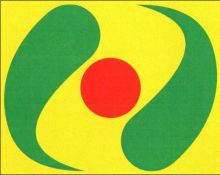  公开招标文件

      项目名称：防城港市公安局机房改造升级项目设备采购      项目编号：FCZC2020-G1-10003-GXHY采 购 人：防城港市公安局采购代理机构：广西鸿业建设工程管理咨询有限公司
              2020年5月目    录公开招标公告……………………………………………………………2招标项目采购需求………………………………………………………4投标人须知………………………………………………………………8评标办法及评分标准……………………………………………………22政府采购合同主要条款…………………………………………………26投标文件格式……………………………………………………………32第一章     招标公告  防城港市公安局机房改造升级项目设备采购 公开招标公告广西鸿业建设工程管理咨询有限公司受防城港市公安局委托，根据《中华人民共和国政府采购法》等有关规定，现对防城港市公安局机房改造升级项目设备采购 项目进行公开招标，现将本次公开招标有关事项公告如下:一、采购项目名称：防城港市公安局机房改造升级项目设备采购 二、采购项目编号：FCZC2020-G1-10003-GXHY三、采购项目的名称、数量、简要规格描述或项目基本概况介绍：防城港市公安局机房改造升级项目设备采购 1项。如需进一步了解详细内容，详见招标文件。 四、采购项目预算金额（人民币）：陆佰伍拾柒万柒仟叁佰柒拾捌元捌角捌分（￥6577378.88）五、本项目需要落实的政府采购政策：1.政府采购促进中小企业发展。2.政府采购支持采用本国产品的政策。3.强制采购节能产品；优先采购节能产品、环境标志产品。4.政府采购促进残疾人就业政策。5.政府采购支持监狱企业发展。6.政府采购扶持不发达地区和少数民族地区政策。六、合格投标人的资格要求1.国内注册（指按国家有关规定要求注册的），生产或经营本次招标采购货物的供应商，根据《中华人民政府采购法实施条例》释义，银行、保险、石油石化、电力、电信等行业可以由分公司投标；2.符合《中华人民共和国政府采购法》第二十二条规定；3.单位负责人为同一人或者存在直接控股、管理关系的不同供应商，不得参加同一合同项下的政府采购活动。除单一来源采购项目外，为采购项目提供整体设计、规范编制或者项目管理、监理、检测等服务的供应商，不得再参加该采购项目的其他采购活动；4.对在“信用中国”网站(www.creditchina.gov.cn)、中国政府采购网(www.ccgp.gov.cn)等渠道列入失信被执行人、重大税收违法案件当事人名单、政府采购严重违法失信行为记录名单的供应商，视为资格审查不通过，不得参与政府采购活动；5.本项目不接受联合体投标；6.本项目不接受未按招标文件规定的方式获取本招标文件的投标人参与投标。    七、招标文件的获取：1.发售时间：2020年5月26日公告发布之时起至2020年6月2日止（工作日，双休日和法定节假日不办理业务），每日上午9时00分到12时00分，下午13时30分到16时30分；2.购买条件：在疫情期间，本项目采用网上报名获取采购文件，请潜在供应商提供以下资料扫描件发送至814774189@qq.com电子邮箱：法定代表人（或负责人）或委托代理人身份证复印件、有效的企业法人（或负责人）授权委托书原件（如委托须提供）、企业营业执照副本复印件、本人身份证原件及复印件。（上述复印件均须加盖公章，报名材料通过核查方可购买招标文件，已获取招标文件的供应商不等于符合本项目的投标人资格。3.售价：每本250元（不含其它资料费），招标采购文件售后不退；         八、投标截止时间和地点:投标人应于2020年6月16日09时30分00秒止，将投标文件密封送交到防城港市公共资源交易中心（防城港市迎宾路红树林大厦东塔，具体开标室根据6楼电子屏幕显示的安排）开标厅，逾期送达的将予以拒收。九、开标时间及地点:本次招标将于2020年6月16日09时30分在防城港市公共资源交易中心（防城港市迎宾路红树林大厦东塔，具体开标室根据6楼电子屏幕显示的安排）开标厅开标，投标人必须派法定代表人（负责人）或委托代理人出席开标会议(法定代表人（负责人）须携带法定代表人（负责人）身份证明书原件、身份证原件出席；委托代理人须携带本人身份证原件、法定代表人（负责人）授权委托书原件出席)。十、联系事项：1.采购人名称：防城港市公安局             地址：防城港市港口区金花茶大道69号                   联系人及电话：吴美    0770-6126288               2.采购代理机构名称：广西鸿业建设工程管理咨询有限公司              地址：防城港市港口区西湾广场财苑小区8栋                      项目联系人：吕碧影 联系电话：0770-2862599 156-7719-7511     监督部门：防城港市政府采购管理中心        联系电话：0770-6102319十一、招标公告期限：自招标公告发布之日起5个工作日。十二、网上查询地址：中国政府采购网（http://www.ccgp.gov.cn）、广西壮族自治区政府采购网（http://zfcg.gxzf.gov.cn/）、广西防城港政府采购网站（http://zfcg.gxzf.gov.cn/）、防城港市公共资源交易中心网（www.fcgggzy.cn）。采购人名称：防城港市公安局                                   采购代理机构：广西鸿业建设工程管理咨询有限公司                                     2020年5月26日第二章  招标项目采购需求说明：1、本需求的货物品牌型号、技术参数及其性能（配置）仅起参考作用，投标人可选用其他品牌型号替代，但这些替代的产品要实质上相当于或优于参考品牌型号及其技术参数性能（配置）要求。2、本需求中参考品牌型号规格及技术参数不明确或有误的，或投标人选用其他品牌型号替代的，请以详细、正确的品牌型号、技术参数（配置）同时填写投标报价明细表和技术响应表。3、凡在“技术参数及性能（配置）要求”中表述为“标配”或“标准配置”的设备，投标人应在投标报价明细表中将其标配参数详细列明。4、评标时，若评标委员会认为本项目所采购的产品某个技术参数为某唯一品牌所特有，则该参数将不作为实质性响应条件。5、本项目采购产品如属于财政部、国家发改委第 24 期《节能产品政府采购清单》政府强制采购节能产品范围，则投标人所投标的此类产品必须是清单中产品（清单中的产品不能够满足采购人工作要求的除外，如在招标期间，国家有出新的清单，则以新一期为准），投标人在投标文件中必须提供所投产品属于现行政府强制采购节能产品的证明材料（加盖投标人公章），否则相应投标无效。6、采购需求一览表中带“★”项为关键指标，必须满足或优于要求，否则投标无效。7、本项目核心产品为：公安网核心交换机一、采购需求表第三章  投标人须知投标人须知前附表                                   一、总  则（一） 适用范围本招标文件适用于防城港市公安局防城港市公安局机房改造升级项目设备采购 的招标、投标、评标、定标、验收、合同履约、付款等行为，法律、法规另有规定的，从其规定。（二）定义1.“招标采购单位”系指组织本次招标的采购人及采购代理机构。2.“投标人”系指向招标方提交投标文件的单位或自然人。3.“服务”系指招标项目采购内容的所有服务以及其他相关的义务。4.“项目”系指投标人按招标文件规定向采购人提供的服务。5.“书面形式”包括信函、传真、电报等。6.“★”系指实质性要求条款。8.“ 投标人公章”系指投标人用自己法定主体行为名称制作的签名印章，不包含专用章。9．财政部门指定的政府采购信息发布媒体：中国政府采购网（http://www.ccgp.gov.cn）、广西壮族自治区政府采购网（http://zfcg.gxzf.gov.cn/）、广西防城港政府采购网站（http://zfcg.gxzf.gov.cn/）、防城港市公共资源交易中心网（www.fcgggzy.cn）。（三）招标方式公开招标。（四）投标委托投标人代表须携带有效身份证件出席开标会。如投标人代表不是法定代表人（负责人），须有法定代表人（负责人）出具的授权委托书（正本用原件，副本用复印件，格式见第六章）。（五）投标费用投标人均应自行承担所有与投标有关的全部费用（招标文件有相关的规定除外）。（六）联合体投标本项目不接受联合体投标。（七）转包与分包             1.本项目不允许转包。2.本项目不可以分包。（八）特别说明：★1.投标人投标所使用的资格、信誉、荣誉、业绩与企业认证必须为投标人（或投标人上级机构）所拥有。投标人投标所使用的采购项目实施人员必须为本法人（或负责人）员工（或必须为本法人（或负责人）或控股公司正式员工）。★2.投标人应仔细阅读招标文件的所有内容，按照招标文件的要求提交投标文件，并对所提供的全部资料的真实性承担法律责任。★3.投标人在投标活动中提供任何虚假材料,其投标无效，并报监管部门查处；中标后发现的,中标人须依照《中华人民共和国消费者权益保护法》第49条之规定双倍赔偿采购人，且民事赔偿并不免除违法投标人的行政与刑事责任。（九）质疑和投诉1.投标人认为招标过程或中标结果使自己的合法权益受到损害的，应当在知道或者应知其权益受到损害之日起七个工作日内，以书面形式向采购人、采购代理机构提出质疑。投标人对招标采购单位的质疑答复不满意或者招标采购单位未在规定时间内作出答复的，可以在答复期满后十五个工作日内向同级政府采购监管部门投诉。2.质疑、投诉应当采用书面形式，质疑书、投诉书均应明确阐述招标过程或中标结果中使自己合法权益受到损害的实质性内容，提供相关事实、依据和证据及其来源或线索，便于有关单位调查、答复和处理。3. 投标人认为招标文件使自己的合法权益受到损害的，按“二、招标文件（三）招标文件的澄清与修改第一条款” 执行。二、招标文件（一）招标文件的构成。本招标文件由以下部份组成：1.招标公告；2.投标人须知；3.评标办法及标准；4.合同主要条款；5.招标需求；6.投标文件格式。（二）投标人的风险投标人没有按照招标文件要求提供全部资料，或者投标人没有对招标文件在各方面作出实质性响应是投标人的风险，并可能导致其投标被拒绝。（三）招标文件的澄清与修改 1.投标人应认真阅读本招标文件，发现其中有误或有不合理要求的，投标人须根据【中华人民共和国财政部令第94号《政府采购质疑和投诉办法》】规定以书面形式向采购人或采购代理机构提出质疑或疑问，送达采购人或采购代理机构并要求采购人或采购代理机构单位签收和澄清。如投标人未在规定时间内提出质疑或疑问的，视同投标人理解并接受本招标文件所有内容，并自己承担由此引起的投标损失。同时，不得在招标结束后针对招标文件所有内容提出质疑事项。2.招标采购单位对已发出的招标文件进行必要澄清、答复、修改或补充的，应当在招标文件要求提交投标文件截止时间十五日前，在财政部门指定的政府采购信息发布媒体上发布更正公告，并以书面形式通知所有招标文件收受人。该澄清或者修改的内容为招标文件的组成部分。3.招标采购单位必须以书面形式答复投标人要求澄清的问题，并将不包含问题来源的答复书面通知所有购买招标文件的投标人；除书面答复以外的其他澄清方式及澄清内容均无效。4.招标文件澄清、答复、修改、补充的内容为招标文件的组成部分。当招标文件与招标文件的答复、澄清、修改、补充通知就同一内容的表述不一致时，以最后发出的书面文件为准。5.招标文件的澄清、答复、修改或补充都应该通过本采购代理机构以法定形式发布，采购人非通过本机构，不得擅自澄清、答复、修改或补充招标文件。6.招标采购单位可以视招标具体情况，延长投标截止时间和开标时间，但至少应当在招标文件要求提交投标文件的截止时间三日前将变更时间书面通知所有购买招标文件的收受人，并在财政部门指定的政府采购信息发布媒体上发布变更公告。7．请投标人在接到采购代理机构的电话通知后到采购代理机构处领取以上澄清答复（或补充通知），或者在网上查询。该澄清答复（或补充通知）不用传真方式发出，如在电话通知后24小时内不上门领取的，则视为已在网上查询收到。该澄清或修改的内容为招标文件的组成部分。投标人在每一次收到澄清答复或补充通知后应立即以书面形式通知采购代理机构，确认已收到该澄清答复或补充通知。否则，由此造成的一切后果由投标人承担。三、投标文件的编制（一）投标文件的组成投标文件由资格审查文件、商务/技术文件、报价文件三部份组成。1.资格审查文件（属复印件的必须加盖投标单位公章）：★（1）投标声明书 (格式见附件)（必须提供）；★（2）法定代表人（负责人）完整有效的身份证正反面复印件（必须提供）；★（3）投标人法定代表人（负责人）授权委托书原件和委托代理人完整有效的身份证正反面复印件（委托代理时必须提供)；★（4）企业营业执照副本复印件（要求清晰反映经营范围）；（必须提供）★（5）提供信用中国网站（www.creditchina.gov.cn）“失信被执行人”、“重大税收违法案件当事人名单”及中国政府采购网（www.ccgp.gov.cn）“政府采购严重违法失信行为记录名单”的信用查询记录（必须提供）；★（6）投标文件递交截止之日前半年内投标人连续三个月依法缴纳税收的凭证复印件。无纳税记录的，应提供投标人所在地税务部门出具的《依法纳税或依法免税证明》复印件（格式自拟）；★（7）投标文件递交截止之日前半年内投标人连续三个月依法缴纳社会保障资金的凭证复印件。无缴费记录的，应提供投标人所在地社保部门出具的《依法缴纳或依法免缴社保费证明》复印件（格式自拟）；★（8）2019年财务状况报告（可以是财务报表或银行资信证明）复印件或有效的第三方具备审计资质的机构出具的审计报告复印件（格式自拟）；（新成立不足2年的提供从成立起至今财务状况报告或审计报告）；（9）招标文件要求必须提供的其他材料。2.商务/技术文件（1）投标人情况介绍；★（2）商务响应表（格式见附件）；（必须提供）★（3）投标人针对本项目的方案（必须包含技术服务方案、施工方案、售后服务方案，自行编写，格式自拟）（必须提供）（4）2017年1月1日至投标截止时间止投标人承接的同类项目业绩一览表（投标人同类项目实施情况一览表、合同复印件、用户验收报告、用户评价）；★（5）设备配置清单（均不含报价）；（必须提供）★（6）技术响应表；（必须提供）（7）项目实施人员一览表；（8）投标人需要说明的其他文件和说明。3.报价文件：★（1）投标函； ★（2）投标报价明细表；（3）投标人针对报价需要说明的其他文件和说明（格式自拟）；★（4）开标一览表（单独封装，格式见附件）。★注：法定代表人（负责人）授权委托书、投标声明书、投标函、开标一览表必须由法定代表人（负责人）或授权代表签名并加盖单位公章。（二）投标文件的语言及计量★1投标文件以及投标方与招标方就有关投标事宜的所有来往函电，均应以中文书写。除签名、盖章、专用名称等特殊情形外，以中文以外的文字表述的投标文件视同未提交。★2投标计量单位，招标文件已有明确规定的，使用招标文件规定的计量单位；招标文件没有规定的，应采用中华人民共和国法定计量单位（货币单位：人民币元），否则视同未响应。（三）投标报价1.投标报价应按招标文件中相关附表格式填写。★2. 投标报价指包括设备、运费、安装、调试验收、安装附件及配件、税金等直至货物交付正常使用的所有费用以及售后服务、人员培训等费用。★3.投标文件只允许有一个报价，有选择的或有条件的报价将不予接受。4.投标人可就《招标内容及要求》中的某个分标的服务内容作完整唯一报价，也可就多个或所有分标的服务内容作完整唯一报价。（四）投标文件的有效期★1. 投标文件自投标截止日起60 天应保持有效。有效期不足的投标文件将被拒绝。2.在特殊情况下，采购人可与投标人协商延长投标文件的有效期，这种要求和答复均以书面形式进行。3.中标人的投标文件自开标之日起至合同履行完毕止均应保持有效。（五）投标保证金：/6.投标人有下列情形之一的，报政府采购监督管理部门进行处理：（1）投标人在投标有效期内撤回投标文件的；（2）投标人未按规定提交履约保证金的；（3）投标人在投标过程中弄虚作假，提供虚假材料的；（4）中标人无正当理由不与采购人签订合同的；（5）中标人将中标项目转让给他人或者在投标文件中未说明且未经采购人同意，将中标项目分包给他人的；（6）中标人拒绝履行合同义务的；（7）投标人有其他严重扰乱招投标程序的。（六）投标文件的签署和份数1.投标人应按本招标文件规定的格式和顺序编制、装订投标文件并标注页码，投标文件内容不完整、编排混乱导致投标文件被误读、漏读或者查找不到相关内容的，是投标人的责任。2.投标人应按资格审查文件、商务/技术文件、报价文件正本各一份，副本各四份分别编制并单独装订成册，投标文件的封面应注明“正本”、“副本”字样。活页装订的投标文件将被拒绝。3.投标文件的正本需打印或用不褪色的墨水填写，投标文件正本除本《投标人须知》中规定的可提供复印件外均须提供原件。副本可以是正本的复印件。4.投标文件须由投标人在规定位置加盖单位公章并由法定代表人（负责人）或法定代表人（负责人）的授权委托人签署，投标人应写全称。5.投标文件不得涂改，若有修改错漏处，须加盖单位公章或者法定代表人（负责人）或授权委托人签字。投标文件因字迹潦草或表达不清所引起的后果由投标人负责。（七）投标文件的包装、递交、修改和撤回1.投标人应按资格审查文件、商务/技术文件、报价文件三部分密封封装投标文件（即各部分的文件先单独包装，然后再将三个密封袋包装在一起），其中《开标一览表》（格式见附件）应单独用小信封密封,再与其他投标文件一起包封，最后提交时应为一个密封袋。并提供可编辑的投标文件电子版U盘一份投标文件的包装封面上应注明：投标人名称、投标人地址、投标文件名称（资格审查文件或者商务/技术文件、报价文件、开标一览表等）、投标项目名称、项目编号及“开标时启封”字样，并加盖投标人公章。2.逾期送达或投标文件的包装未按要求密封、盖章、标记的将予以拒收或作无效投标文件处理，由此造成的风险由投标人承担。3.投标人在投标截止时间之前，可以对已提交的投标文件进行修改或撤回，并书面通知招标采购单位；投标时间截止后，投标人不得撤回、修改投标文件。修改后重新递交的投标文件应当按本招标文件的要求签署、盖章和密封。（八）投标无效的情形实质上没有响应招标文件要求的投标将被视为无效投标。投标人不得通过修正或撤消不合要求的偏离或保留从而使其投标成为实质上响应的投标，但经评标委员会认定属于投标人疏忽、笔误所造成的差错，应当允许其在评标结束之前进行修改或者补正（可以是复印件、传真件等，原件必须加盖单位公章）。修改或者补正投标文件必须以书面形式进行，并应在中标结果公告之前查核原件。限期内不补正或经补正后仍不符合招标文件要求的，应认定其投标无效。投标人修改、补正投标文件后，不影响评标委员会对其投标文件所作的评价和评分结果。1.在符合性审查和资格性审查时，如发现有下列情形之一的，投标文件将被视为无效：（1）投标人超越了按照法律法规规定必须获得行政许可或者行政审批的经营范围的。（2）投标人资格证明文件不全的，或者不符合招标文件标明的资格要求的。（3）投标人的投标文件无法定代表人（负责人）签字、或由委托代理人签字但未提供法定代表人（负责人）授权委托书，未提供投标声明书或者填写实质性要求项目不齐全的，或未按招标文件规定要求签署、盖章的。（4）投标人的投标代表未能出具身份证明或与法定代表人（负责人）授权委托人身份不符的。 （5）投标人的投标文件项目不齐全或者内容虚假的。（6）投标人的投标文件的实质性内容未使用中文表述、意思表述不明确、前后矛盾或者使用计量单位不符合招标文件要求的（经评标委员会认定并允许其当场更正的笔误除外）。（7）投标人的投标有效期、服务时间等商务条款不能满足招标文件要求的。（8）投标人未实质性响应招标文件或不符合法律、法规要求或投标文件有招标方不能接受的附加条件的。2.在技术评审时，如发现下列情形之一的，投标文件将被视为无效：（1）投标人未提供或未如实提供投标服务的内容，或者投标文件标明的响应或偏离与事实不符或虚假投标的。（2）投标人的投标文件明显不符合招标文件要求的服务内容、质量标准。（3）投标人的投标技术方案不明确，存在一个或一个以上备选（替代）投标方案的。（4）投标人的投标文件与其他参加本次投标供应商的投标文件（技术文件）的文字表述内容相同连续20行以上或者差错相同2处以上的。3.在报价评审时，如发现下列情形之一的，投标文件将被视为无效：（1）投标人未采用人民币报价或者未按照招标文件标明的币种报价的；（2）投标人的报价超出最高限价，或者超出采购预算金额，采购人不能支付的；（3）投标人的投标报价具有选择性，或者开标价格与投标文件承诺的优惠（折扣）价格不一致的。4.被拒绝的投标文件为无效投标。四、开标（一）开标准备采购代理机构将在规定的时间和地点进行开标，投标人的法定代表人（负责人）或委托代理人必须持证件(法定代表人（负责人）须携带法定代表人（负责人）身份证明书原件、身份证原件出席；委托代理人须携带本人身份证原件、法定代表人（负责人）授权委托书原件出席)参加开标会并签到。投标时间截止后，参加投标的投标人不足三家的，应予废标。（二） 开标程序：1.开标会由采购代理机构主持，主持人宣布开标会议开始；2.主持人介绍参加开标会的人员名单； 3.主持人宣布评标期间的有关事项，并告知应当回避的情形，提请有关人员回避；4.投标人或其当场推荐的代表及监督人员一同检查投标文件密封的完整性并签字确认；5. 随机打开资格审查文件、商务/技术文件、报价文件外包装；6. 启封《开标一览表》，唱标；7.采购代理机构做开标记录， 投标人代表对开标记录进行当场校核及勘误，并签字确认；同时由记录人、监督人当场签字确认。投标人代表未到场签字确认或者拒绝签字确认的，不影响评标过程；8.开标会议结束。五、评标（一）组建评标委员会本项目评标委员会由采购人代表和采购评审专家共5人组成。（二）评标的方式本项目采用不公开方式评标，评标的依据为招标文件和投标文件。（三）评标程序1.资格审查采购人代表对投标人的资格文件就行审查，资格文件不符合要求的，资格审查不通过，不进入详细评审。2.实质审查与比较（1）评标委员会审查投标文件的实质性内容是否符合招标文件的实质性要求。（2）评标委员会将根据投标人的投标文件进行审查、核对，如有疑问，将对投标人进行询标，投标人要向评标委员会澄清有关问题，并最终以书面形式进行答复。投标人代表未到场或者拒绝澄清或者澄清的内容改变了投标文件的实质性内容的，评标委员会有权视该投标文件无效。（3）投标人的技术得分为所有评委的有效评分的算术平均数，并指定专人进行计算复核。（4）采购代理机构工作人员协助评标委员会根据本项目的评分标准计算各投标人的商务报价得分。（5）评标委员会完成评标后，评委对各部分得分汇总，计算出本项目最终得分、性价比、评标价等。评标委员会按评标原则推荐中标候选人同时起草评标报告。（四）澄清问题的形式对投标文件中含义不明确、同类问题表述不一致或者有明显文字和计算错误的内容，评标委员会可要求投标人作出必要的澄清、说明或者纠正。投标人的澄清、说明或者补正应当采用书面形式，由其法定代表人（负责人）或委托代理人签字确认，但不得超出投标文件的范围或者改变投标文件的实质性内容。（五）错误修正投标文件如果出现计算或表达上的错误，修正错误的原则如下：1.开标一览表总价与投标报价明细表汇总数不一致的，以开标一览表为准；2.投标文件的大写金额和小写金额不一致的，以大写金额为准；3.总价金额与按单价汇总金额不一致的，以单价金额计算结果为准；4.单价金额小数点有明显错误的，应以总价为准并修改单价；5.对不同文字文本的投标文件的解释发生异议的，以中文文本为准。按上述修正错误的原则及方法调整或修正投标文件的投标报价，投标人同意并签字确认后，调整后的投标报价对投标人具有约束作用。如果投标人不接受修正后的报价，则其投标将作为无效投标处理。（六）评标原则和评标办法1. 评标原则。评标委员会必须公平、公正、客观，不带任何倾向性和启发性；不得向外界透露任何与评标有关的内容；任何单位和个人不得干扰、影响评标的正常进行；评标委员会及有关工作人员不得私下与投标人接触。在评标期间，出现符合专业条件的投标人或者对招标文件作出实质响应的投标人不足三家时，采购代理机构将按政府采购相关规定作相应处理。2.评标办法。本项目评标办法采用综合评分法，具体评标内容及评分标准等详见《第四章：评标办法及评分标准》。（七）评标过程的监控本项目评标过程实行全程录音、录像监控，投标人在评标过程中所进行的试图影响评标结果的不公正活动，可能导致其投标被拒绝。六、评标结果（一）采购代理机构将在评标结束后二个工作日内将评标报告送采购人，采购人在五个工作日内按照评标报告中推荐的中标候选人顺序确定中标人。采购人也可以事先授权评标委员会直接确定中标人。（二）中标人确定后，采购代理机构在中国政府采购网、广西政府采购网、广西防城港政府采购网站、防城港市公共资源交易中心网发布中标公告。（三）在发布中标公告的同时，采购代理机构向中标人发出中标通知书。（四）投标人认为招标过程和中标结果使自己的权益受到损害的，可以在知道或者应知其权益受到损害之日起七个工作日内，以书面形式向采购代理机构提出质疑，并及时索要书面回执。（五）采购代理机构应当按照有关规定就采购人委托授权范围内的事项在收到投标人的书面质疑后七个工作日内做出答复，但答复的内容不得涉及商业秘密。（六）采购代理机构无义务向未中标的供应商解释未中标原因和退还投标文件。七 、签订合同（一）合同授予标准合同将授予被确定实质上响应招标文件要求，具备履行合同能力，综合评分排名第一的投标人。（二）签订合同（1）投标人接到中标通知书后，应按中标通知书规定的时间、地点与采购人签订合同。（2）如中标人不按中标通知书的规定签订合同，则按中标人违约处理，将报相关的政府采购监督管理部门进行处理。（3）中标人因不可抗力或者自身原因不能履行采购合同的，采购人可以与中标人之后排名第一的中标候选人签订采购合同，以此类推。（4）由于中标人放弃中标或未按规定签订合同，造成本项目的合同中标价提高（指采购人选择第二中标候选人或重新采购导致中标金额高于违约中标人的中标价），所超出违约中标人的中标价部分由违约中标人承担赔偿责任，并将赔偿金额上缴同级财政国库。若中标人拒绝交纳赔偿金，除按相关法规追收赔偿金外，列入不良行为记录名单，在一至三年内禁止其参加政府采购活动。（5）采购合同签订必须按照《中华人民共和国政府采购法》和《中华人民共和国合同法》相关规定执行，且签订的合同必须与本招标文件中的合同书格式(包括内容和结构)相一致，不能改变主要条款，否则由此造成的后果由采购人负责。（6）中标人在签订合同后，必须严格履行合同，否则视为违约，采购人将有充分理由解除合同，其履约保证金将被没收。八、纪律和监督1. 对采购人的纪律要求采购人不得泄漏招标投标活动中应当保密的情况和资料，不得与投标人串通损害国家利益、社会公共利益或者他人合法权益。2. 对投标人的纪律要求投标人不得相互串通投标或者与采购人串通投标，不得向采购人或者评标委员会成员行贿谋取中标，不得以他人名义投标或者以其他方式弄虚作假骗取中标；投标人不得以任何方式干扰、影响评标工作。3. 对评标委员会成员的纪律要求评标委员会成员不得收受他人的财物或者其他好处，不得向他人透漏对投标文件的评审和比较、中标候选人的推荐情况以及评标有关的其他情况。在评标活动中，评标委员会成员不得擅离职守，影响评标程序正常进行，不得使用第七章“评标办法”没有规定的评审因素和标准进行评标。4. 对与评标活动有关的工作人员的纪律要求与评标活动有关的工作人员不得收受他人的财物或者其他好处，不得向他人透漏对投标文件的评审和比较、中标候选人的推荐情况以及评标有关的其他情况。在评标活动中，与评标活动有关的工作人员不得擅离职守，影响评标程序正常进行。九、其他事项中标服务费（1）中标服务收费本项目代理服务费按国家发展计划委员会计价格[2002]1980号《招标代理服务费管理暂行办法》及发改价格[2015]299号文规定的收费标准收取。签订合同前，中标人应向采购代理机构一次付清中标服务费。否则，采购代理机构将视之为违约，取消该中标决定并报政府采购监督管理部门进行处理。（2）代理服务收费标准：注：招标代理服务收费按差额定率累进法计算。例如：某货物采购代理业务成交金额为600万元，计算采购代理服务费额如下： 100万元×1.5％＝1.5万元；（500－100）万元×1.1％＝4.4万元；（600－500）万元×0.8％＝0.8万元； 合计收费＝1.5＋4.4＋0.8＝6.7(万元)广西壮族自治区政府采购项目合同验收书（格式）根据政府采购项目（采购合同编号：）的约定，我单位对（ 项目名称 ） 政府采购项目中标（或成交）供应商（ 公司名称 ） 提供的货物（或工程、服务）进行了验收，验收情况如下：第四章  评标办法及评分标准一、评标原则（一）评委构成：本招标采购项目的评委由采购人代表和政府采购评审专家共5人构成，参加过采购项目前期咨询论证的专家，不得参加该采购项目的评审活动。（二）评标依据：评标委员会将以招投标文件为评标依据，对投标人的投标报价、技术服务方案、应急保障服务方案、施工方案、售后服务方案、信誉及业绩等六方面内容按百分制打分。（三）评标方式：以封闭方式进行。二、评定方法（一）对进入详评的，采用百分制综合评分法。（二）计分办法（按四舍五入取至百分位）：（三）评标程序1.符合性审查评标委员会应当对符合资格的投标人的投标文件进行投标报价、商务、技术等实质性要求符合性审查，以确定其是否满足招标文件的实质性要求。2.符合性审查不通过而导致投标无效的情形投标人的投标文件中存在对招标文件的任何实质性要求和条件的负偏离，其投标将被视为投标无效。3.澄清补正对投标文件中含义不明确、同类问题表述不一致或者有明显文字和计算错误的内容，评标委员会应当以书面形式要求投标人在规定时间内作出必要的澄清、说明或者纠正。投标人的澄清、说明或者补正应当采用书面形式，并加盖公章，或者由法定代表人（负责人或自然人）或其授权的代表签字。投标人的澄清、说明或者补正不得超出投标文件的范围或者改变投标文件的实质性内容。4.比较与评价（1）评标委员会按照招标文件中规定的评标方法和评标标准，对符合性审查合格的投标文件进行商务和技术评估，综合比较与评价。（2）评标委员会应当独立对每个投标人的投标文件进行评价，并汇总每个投标人的得分。评标委员会认为投标人的报价明显低于其他通过符合性审查投标人的报价，有可能影响产品质量或者不能诚信履约的，应当要求其在评标现场合理的时间内提供书面说明，必要时提交相关证明材料；投标人不能证明其报价合理性的，评标委员会应当将其作为无效投标处理。（3）评标委员会按照招标文件中规定的评标方法和标准计算各投标人的报价得分。在计算过程中，不得去掉最高报价或最低报价。（4）各投标人的得分为所有评委的有效评分的算术平均数。（5）评标委员会按照招标文件中的规定推荐中标候选人。（6）起草并签署评标报告。评标委员会根据评标委员会成员签字的原始评标记录和评标结果编写评标报告。评标委员会成员均应当在评标报告上签字，对自己的评标意见承担法律责任。对评标过程中需要共同认定的事项存在争议的，应当按照少数服从多数的原则做出结论。持不同意见的评标委员会应当在评标报告上签署不同意见及理由，否则视为同意评标报告。5投标文件修正5.1投标文件报价出现前后不一致的，按照下列规定修正： （1）投标文件中开标一览表（报价表）内容与投标文件中相应内容不一致的，以开标一览表（报价表）为准；（2）大写金额和小写金额不一致的，以大写金额为准；（3）单价金额小数点或者百分比有明显错位的，以开标一览表的总价为准，并修改单价；（4）总价金额与按单价汇总金额不一致的，以单价金额计算结果为准。同时出现两种以上不一致的，按照以上（1）-（4）规定的顺序修正。修正后的报价经投标人确认后产生约束力，投标人不确认的，其投标无效。5.2经投标人确认修正后的报价若超过采购预算金额，投标人的投标文件作无效投标处理。5.3经投标人确认修正后的报价作为签订合同的一个依据，并以此报价计算价格分。三、评标标准1.价格分………………………………………………………………………………………………30分（1）投标产品提供企业按《政府采购促进中小企业发展暂行办法》（财库[2011]181号）认定为小型和微型企业的（以投标文件提供的符合规定生产厂家有关证明材料为准），对其投标价给予6%的扣除，扣除后的价格为评标价，即评标价=投标价×（1-6%）；除上述情况外，评标价=投标价。投标产品提供企业按《关于政府采购支持监狱企业发展有关问题的通知》(财库[2014]68号)认定为监狱企业的，在政府采购活动中，监狱企业视同小型、微型企业。监狱企业参加政府采购活动时，应当提供由省级以上监狱管理局、戒毒管理局(含新疆生产建设兵团)出具的属于监狱企业的证明文件。 有效投标人最低投标报价金额（元）某有效投标人价格分 =                                      ×30分                             某投标人投标报价金额（元）评标委员会认为投标人的报价明显低于其他通过符合性审查投标人的报价，有可能影响产品质量或者不能诚信履约的，应当要求其在评标现场合理的时间内提供书面说明，必要时提交相关证明材料；投标人不能证明其报价合理性的，评标委员会应当将其作为无效投标处理。书面说明和相关证明材料包括但不限于以下支撑证明材料：①行政机构税务部门开具的拟派项目组人员的《依法缴纳个人所得税或依法免缴个人所得税的凭证(与本次磋商所提供社保同月份)》；②2017 年度～2019年度经第三方具备审计资质的机构出具的审计报告（包括其固定资产成本及折旧、管理成本、人工费成本（如人员工资、奖金、福利及差旅等费用）、技术成本、税收等所有成本及利润）复印件（原件现场核查），③提供至少 2 个类似调查业绩的费用成本组成明细（有合同双方盖章证明，提供复印件，原件现场核查）2、技术服务方案………………………………………………………………………………………30分由评委在打分前根据投标人提供的对项目需求功能描述，技术方案等内容集体讨论确定投标人所属档次后,在相应档次内由评委独立打分。一档（0.1—10分）：对总体需求功能描述不全，技术方案简单，对上述要求关键技术点描述不全面，基本满足建设需求。二档（10.1—20分）：对总体需求功能描述全面，技术方案较详细、可行，对上述要求关键技术点基本描述到位，能保证业务系统基本不受影响。三档（20.1—30分）：对总体需求功能描述透彻，技术方案详细、先进，对上述要求关键技术点描述清晰、到位，具有很高的稳定性和安全性，能保证业务系统完全不受影响。3、施工方案………………………………………………………………………………………………8分由评委在打分前根据投标人提供的保证项目实施的技术力量和人力资源安排、技术服务、技术培训的服务内容和措施、建议的安装、调试、验收方法或方案等所属档次，然后评委在各档次内独立打分。一档（0.1～3分）：项目实施方案简单，能提系统构架图；保证项目实施的技术力量和人力资源安排基本满足要求，技术服务、技术培训的服务内容和措施同比一般，进入一档。二档（3.1～6分）：满足一档的基础上，项目实施方案较详细，能提供详细系统构架图；保证项目实施的技术力量和人力资源安排满足项目实施要求，技术服务、技术培训的服务内容和措施同比较完善，进入二档。三档（6.1～8分）：满足二档的基础上，项目实施方案详实，能切合本项目实际提供系统构架图，方案能清楚的表明对本项目的熟悉程度，技术路线清晰可信；保证项目实施的技术力量和人力资源安排充足，技术服务、技术培训的服务内容和措施完善，建议的安装、调试、验收方法或方案同比更完善有效、更优化、切实可行，进入三档。4、售后服务………………………………………………………………………………………12分由评委在打分前根据投标人提供的方案服务方案论述、售后保障措施等内容集体讨论确定投标人所属档次后,在相应档次内由评委独立打分。一档（0.1～4分）：派2人驻点防城港市公安局，免费维护2年的，且服务方案论述基本准确，但售后保障措施不具体，有解决方案，有免费培训计划，方案一般的，进入一档；二档（4.1～8分）：派2人驻点防城港市公安局，免费维护3年的，且满足一档的基础上，服务方案论述较准确，售后保障措施表述较清晰、完整，对设备系统提供整体维护解决方案，有免费培训计划和定期回访计划，方案良好，满足以上相关要求的，进入二档；三档（8.1～12分）：派2人驻点防城港市公安局，免费维护3年的，满足二档的基础上，服务方案论述准确，售后保障措施表述清晰、完整、严谨、合理、先进、具体、有效、成熟；对设备系统的维护提供整体维护解决方案和运行维护应急预案，提供一站式、全面、专业的本地化维护服务，提供系统维护信息档案管理，有良好的免费培训计划和定期回访计划，方案优秀，满足以上相关要求的，进入三档。5、信誉及业绩分………………………………………………………………14分（1）2017年1月1日以来至投标截止日期止，投标人同类产品的销售业绩，每项得1分，满分1分。（提供合同或中标通知书复印件并加盖公章）（2）投标人的电信技术奖项评选比分：自2016年以来投标人（或投标人上级机构）获得国家科学进步奖（以中华人民共和国科学技术部官网公布为准，提供官网截图，并加盖公章），特等奖得3分，一等奖得1分，二等奖0.5分，其他得0分。（满分3分）（3）为保证项目实施的质量和水平，投标人或其母公司（或其上级机构）近3年入选由中国企业评价协会颁发的中国企业社会责任500优十大样板企业，得3分。（投标人须提供相关证明材料且加盖公章）（满分3分）（4）为体现投标人的综合支撑实力及稳定性，投标人或其母公司（或其上级机构）自2004年起连续10次以上获得由国资委通报评定的经营业绩考核A级的得5分，其他得0分。（投标人须提供相关证明材料且加盖公章）（满分5分）（5）投标人提供自有（或投标人上级集团公司拥有）国家工业和信息化部颁发的基础电信业务经营许可证复印件，得1分，满分1分。（6）投标人或其母公司（或其上级机构）近3年内入选由国家扶贫办评定的企业精准扶贫50佳案例清单的，得1分。（投标人须提供相关证明材料且加盖公章）6、政策功能分（所提供的产品含有以下内容）…………………………………………6分（1）投标人或投标产品生产厂商具备中国网络安全审查技术与认证中心颁发的信息安全服务资质-安全运维类（一级为最高级），一级得1分，二级得0.5分，需提供证书复印件；（满分1分）（2）投标人或投标产品生产厂商具备中国信息安全测评中心颁发的信息安全服务资质-安全工程类（三级为最高级），三级得1分，二级得0.5分，需提供证书复印件；（满分1分）（3）投标人或投标产品生产厂商具备中国信息安全测评中心颁发的信息安全服务资质-云计算安全类一级，得1分，需提供证书复印件；（满分1分）（4）投标人或投标产品生产厂商属于信息安全等级保护关键技术国家工程实验室共建单位，得1分，需提供证明材料；（满分1分）（5）投标人或投标产品生产厂商属于应用安全联盟会员，得1分，需提供证明材料；（满分1分）（6）投标人或投标产品生产厂商2019年以来在国家信息安全漏洞共享平台（CNVD漏洞库）漏洞平台上提供过至少40000条安全漏洞，得1分。提供过至少20000条安全漏洞，得0.5分，需提供证明材料；（满分1分）（三）总得分=1+2+3+4+5+6。三、中标候选人推荐原则评标委员会按照评标总得分由高到低顺序排列（投标人得分相同的，按投标报价由低到高顺序排列，得分且投标报价相同的，按技术指标优劣顺序排列）并推荐3名中标候选人。排名第一的中标候选人被确认为中标人。排名第一的中标人放弃中标、因不可抗力提出不能履行合同，或者招标文件规定应当提交履约保证金而在规定的期限内未能提交的，采购人可以确定排名第二的中标候选人为中标人。其余以此类推。第五章  政府采购合同及主要条款格式《广西壮族自治区政府采购合同》合同编号：采购单位（甲方）采 购 计 划 号供 应 商（乙方）招  标  编  号签  订  地  点    签 订 时 间根据《中华人民共和国政府采购法》、《中华人民共和国合同法》等法律、法规规定，按照招投标文件（采购文件）规定条款和中标（成交）供应商承诺，甲乙双方签订本合同。第一条　合同标的1、供货一览表2、合同合计金额包含设备费、随配附件、辅助材料、工具、装卸费、保险费、税费，安装费、运输费、调试、验收费用和售后服务等其他所有成本费用的总和。（货物价格不包含建设过程中如有产生的行政事业性的赔补费用，现场施工应按市政施工办理，一切相关的行政事业性收费，系统前端供电接入及系统所使用的电费由防城港市公安局责协调解决。）如招投标文件对其另有规定的，从其规定。第二条　质量保证1、乙方所提供的货物型号、技术规格、技术参数等质量必须与招投标文件和承诺相一致。乙方提供的自主创新产品、节能和环保产品必须是列入政府采购清单的产品。2、乙方所提供的货物必须是全新、未使用的原装产品，且在正常安装、使用和保养条件下，其使用寿命期内各项指标均达到质量要求。第三条　权利保证乙方应保证所提供货物在使用时不会侵犯任何第三方的专利权、商标权、工业设计权或其他权利。乙方应按招标文件规定的时间向甲方提供使用货物的有关技术资料。没有甲方事先书面同意，乙方不得将由甲方提供的有关合同或任何合同条文、规格、计划、图纸、样品或资料提供给与履行本合同无关的任何其他人。即使向履行本合同有关的人员提供，也应注意保密并限于履行合同的必需范围。乙方保证所交付的货物的所有权完全属于乙方且无任何抵押、质押、查封等产权瑕疵。第四条　包装和运输1、乙方提供的货物均应按招投标文件要求的包装材料、包装标准、包装方式进行包装，每一包装单元内应附详细的装箱单和质量合格证。2、货物的运输方式：。3、乙方负责货物运输，货物运输合理损耗及计算方法：。第五条　交付和验收1、交货时间及地点：。2、乙方提供不符合招投标文件和本合同规定的货物，甲方有权拒绝接受。3、乙方应将所提供货物的装箱清单、用户手册、原厂保修卡、随机资料、工具和备品、备件等交付给甲方，货物属于进口产品的，供货时应同时附上中文使用说明书，如有缺失应及时补齐，否则视为逾期交货。4、甲方应当在到货且乙方安装、调试完成书面通知甲方验收后的七个工作日内进行验收，逾期不验收的，乙方可视同验收合格，验收合格之日视为交付甲方之日。验收合格后由甲乙双方签署货物验收单并加盖采购单位公章，甲乙双方各执一份。5、采购人委托采购代理机构组织的验收项目，其验收时间以该项目验收方案确定的验收时间为准，验收结果以该项目验收报告结论为准。在验收过程中发现乙方有违约问题，可暂缓资金结算，待违约问题解决后，方可办理资金结算事宜。6、甲方对验收有异议的，在验收后十个工作日内以书面形式向乙方提出，乙方应自收到甲方书面异议后日内及时予以解决。第六条　安装和培训1、甲方应提供必要安装条件（如场地、电源、水源等）。2、乙方负责甲方有关人员的培训。培训时间、地点：                 。第七条  售后服务、质保期1、乙方应按照国家有关法律法规和“三包”规定以及招投标文件和本合同所附的《服务承诺》，为甲方提供售后服务。2、货物质保期：验收合格之日起  年，货物和设备使用说明规定质保期长于一年的，以该说明为准 。3、乙方提供的服务承诺和售后服务及保修期责任等其它具体约定事项。（见合同附件）第八条　付款方式和保证金1、当采购数量与实际使用数量不一致时，乙方应根据实际使用量供货，合同的最终结算金额按实际使用量乘以成交单价进行计算。2、资金性质：  财政性资金  。3、付款方式：签订中标合同后，中标方与采购方签订到货书，中标方开具有效发票给采购方后，采购方30个工作日内支付合同总金额的30%作为预付款，设备安装调试通过验收后，中标方开具有效发票给采购方后，采购方30个工作日内支付至合同总额的95%，质保期满后30个工作日内支付合同总额的5%（不计利息）。第九条　质量保证金甲方按合同总额 5% 预留质量保修金，待质保期满后返还。第十条  税费本合同执行中相关的一切税费均由乙方负担。第十一条  质量保证及售后服务1. 乙方应按招标文件规定的货物性能、技术要求、质量标准向甲方提供未经使用的全新产品。不符合要求的，根据实际情况，经双方协商，可按以下办法处理：⑴更换：由乙方承担所发生的全部费用。⑵贬值处理：由甲乙双方合议定价。⑶退货处理：乙方应退还甲方支付的合同款，同时应承担该货物的直接费用（运输、保险、检验、货款利息及银行手续费等）。2. 如在使用过程中发生质量问题，乙方在接到甲方通知后在 乙方售后服务承诺   小时内到达甲方现场处理。3. 在质保期内，乙方应对货物出现的质量及安全问题负责处理解决并承担一切费用。4. 上述的货物质保期按《商务响应表》承诺，因人为因素出现的故障不在免费保修范围内。超过保修期的机器设备，终身维修，维修时只收部件成本费。第十二条  调试和验收1. 甲方对乙方提交的货物依据招标文件上的技术规格要求和国家有关质量标准进行现场初步验收，外观、说明书符合招标文件技术要求的，给予签收，初步验收不合格的不予签收。货到后，甲方应当在到货（安装、调试完）后七个工作日内进行验收。2. 乙方交货前应对产品作出全面检查和对验收文件进行整理，并列出清单，作为甲方收货验收和使用的技术条件依据，检验的结果应随货物交甲方。3. 甲方对乙方提供的货物在使用前进行调试时，乙方需负责安装并培训甲方的使用操作人员，并协助甲方一起调试，直到符合技术要求，甲方才做最终验收。4. 对技术复杂的货物，甲方应请国家认可的专业检测机构参与初步验收及最终验收，并由其出具质量检测报告。5. 验收时乙方必须在现场，验收完毕后作出验收结果报告；验收费用由乙方负责。第十三条  货物包装、发运及运输1. 乙方应在货物发运前对其进行满足运输距离、防潮、防震、防锈和防破损装卸等要求包装，以保证货物安全运达甲方指定地点。2. 使用说明书（货物属于进口产品的，供货时应同时附上中文使用说明书）、质量检验证明书、随配附件和工具以及清单一并附于货物内。3. 乙方在货物发运手续办理完毕后二十四小时内或货到甲方四十八小时前通知甲方，以准备接货。4. 货物在验收合格并交付甲方前发生的风险均由乙方负责。5. 货物在规定的交付期限内由乙方送达甲方指定的地点视为交付，乙方同时需通知甲方货物已送达。第十四条　违约责任1、乙方所提供的货物规格、技术标准、材料等质量不合格的，应及时更换，更换不及时的按逾期交货处罚；因质量问题甲方不同意接收的或特殊情况甲方同意接收的，乙方应向甲方支付违约货款额 5%违约金并赔偿甲方经济损失。                                       2、乙方提供的货物如侵犯了第三方合法权益而引发的任何纠纷或诉讼，均由乙方负责交涉并承担全部责任。3、因包装、运输引起的货物损坏，乙方应负责换货或退货。4、甲方无故延期接收货物、乙方逾期交货的，每天向对方偿付违约货款额3‰违约金，但违约金累计不得超过违约货款额5%，超过 15 天对方有权解除合同，违约方承担因此给对方造成经济损失；甲方延期付货款的，每天向乙方偿付延期货款额3‰滞纳金，但滞纳金累计不得超过延期货款额5%。5、乙方未按本合同和投标文件中规定的服务承诺提供售后服务的，乙方应按本合同合计金额 5%向甲方支付违约金。6、乙方提供的货物在质量保证期内，因设计、工艺或材料的缺陷和其它质量原因造成的问题，由乙方负责，费用从质量保证金中扣除，不足另补。7、其它违约行为按违约货款额5%收取违约金并赔偿经济损失。第十五条  不可抗力事件处理1. 在合同有效期内，任何一方因不可抗力事件导致不能履行合同，则合同履行期可延长，其延长期与不可抗力影响期相同。2. 不可抗力事件发生后，应立即通知对方，并寄送有关权威机构出具的证明。3. 不可抗力事件延续一百二十天以上，双方应通过友好协商，确定是否继续履行合同。第十六条  合同争议解决1、因货物质量问题发生争议的，应邀请国家认可的质量检测机构对货物质量进行鉴定。货物符合标准的，鉴定费由甲方承担；货物不符合标准的，鉴定费由乙方承担。2、因履行本合同引起的或与本合同有关的争议，甲乙双方应首先通过友好协商解决，如果协商不能解决，可向防城港仲裁委员会提起仲裁。3、诉讼或仲裁期间，本合同继续履行。第十七条  合同生效及其它1. 合同经双方法定代表人（负责人）或被授权代表签字并加盖单位公章后生效。2.合同执行中涉及采购资金和采购内容修改或补充的，须经财政部门审批，并签书面补充协议报财政部门备案，方可作为主合同不可分割的一部分。3.本合同未尽事宜，遵照《合同法》有关条文执行。第十八条　合同的变更、终止与转让1、除《中华人民共和国政府采购法》第五十条规定的情形外，本合同一经签订，甲乙双方不得擅自变更、中止或终止。2、乙方不得擅自转让（无进口资格的供应商委托进口货物除外）其应履行的合同义务。第十九条　签订本合同依据1、政府采购招标文件；2、乙方提供的采购投标（或应答）文件；3、投标承诺书；4、中标或成交通知书。第二十条　本合同一式七份，具有同等法律效力，财政部门（政府采购监管部门）、市公共资源交易中心、采购代理机构各一份，甲乙双方各两份（可根据需要另增加），本合同甲乙双方签字盖章后生效。合 同 附 件 注：售后服务事项填不下时可另加附页第六章　投标文件格式一、投标文件外层包装封面格式1.所有投标文件的外包装封面格式：投 标 文 件项目名称： 项目编号： 投标文件名称：资格审查文件、商务/技术文件、报价文件投标人名称：投标人地址：在       年  月  日  时  分之前不得启封开标时启封                        年   月   日二、资信/商务文件格式2.资格审查文件的外包装封面格式：资格审查文件项目名称： 项目编号： 投标人名称：投标人地址：在      年  月  日  时  分之前不得启封                        年   月   日3.资格审查文件封面格式： 正本/或副本资格审查文件项目名称： 项目编号： 投标人名称：投标人地址：                        年  月  日目录（自行编写页码）★（1）投标声明书 (格式见附件)（必须提供）；★（2）法定代表人（负责人）完整有效的身份证正反面复印件（必须提供）；★（3）投标人法定代表人（负责人）授权委托书原件和委托代理人完整有效的身份证正反面复印件（委托代理时必须提供)；★（4）企业营业执照副本复印件（要求清晰反映经营范围）；（必须提供）★（5）提供信用中国网站（www.creditchina.gov.cn）“失信被执行人”、“重大税收违法案件当事人名单”及中国政府采购网（www.ccgp.gov.cn）“政府采购严重违法失信行为记录名单”的信用查询记录（必须提供）；★（6）投标文件递交截止之日前半年内投标人连续三个月依法缴纳税收的凭证复印件。无纳税记录的，应提供投标人所在地税务部门出具的《依法纳税或依法免税证明》复印件（格式自拟）；★（7）投标文件递交截止之日前半年内投标人连续三个月依法缴纳社会保障资金的凭证复印件。无缴费记录的，应提供投标人所在地社保部门出具的《依法缴纳或依法免缴社保费证明》复印件（格式自拟）；★（8）2019年财务状况报告（可以是财务报表或银行资信证明）复印件或有效的第三方具备审计资质的机构出具的审计报告复印件（格式自拟）；（新成立不足2年的提供从成立起至今财务状况报告或审计报告）；  （9）招标文件要求必须提供的其他材料。（1）投标声明书格式：致：（招标采购单位名称）：（投标人名称）系中华人民共和国合法企业，经营地址。我（姓名）系投标人名称）的法定代表人（负责人），我方愿意参加贵方组织的______              _     __项目的投标，为便于贵方公正、择优地确定中标人及其投标产品和服务，我方就本次投标有关事项郑重声明如下：1.我方向贵方提交的所有投标文件、资料都是准确的和真实的。2.我方不是采购人的附属机构；在获知本项目采购信息后，与采购人聘请的为此项目提供咨询服务的公司及其附属机构没有任何联系。3.我方诚意提请贵方关注：近期有关该服务产品的服务内容方面的重大决策和事项有：4.我方及由本人担任法定代表人（负责人）的其他机构最近三年内被通报或者被处罚的违法行为有：5.以上事项如有虚假或隐瞒，我方愿意承担一切后果，并不再寻求任何旨在减轻或免除法律责任的辩解。法定代表人（负责人）签字：投标人公章：                                          年    月    日（2）法定代表人（负责人）完整有效的身份证正反面复印件（3）投标人法定代表人（负责人）授权委托书原件和委托代理人完整有效的身份证正反面复印件（委托代理时必须提供)：法定代表人（负责人）授权委托书致：（招标采购单位名称）：我_______     __（姓名）系_______     __（投标人名称）的法定代表人（负责人），现授权委托本单位在职职工 （姓名）以我方的名义参加项目的投标活动，并代表我方全权办理针对上述项目的投标、开标、评标、签约等具体事务和签署相关文件。    我方对被授权人的签名事项负全部责任。在撤销授权的书面通知以前，本授权书一直有效。被授权人在授权书有效期内签署的所有文件不因授权的撤销而失效。被授权人无转委托权，特此委托。被授权人签名：                 法定代表人（负责人）签名：所在部门职务：                          职务：被授权人身份证号码：  投标人公章：                                        年    月    日（4）企业营业执照副本复印件（要求清晰反映经营范围）；（必须提供）（5）提供信用中国网站（www.creditchina.gov.cn）“失信被执行人”、“重大税收违法案件当事人名单”及中国政府采购网（www.ccgp.gov.cn）“政府采购严重违法失信行为记录名单”的信用查询记录（必须提供）；（6）投标文件递交截止之日前半年内投标人连续三个月依法缴纳税收的凭证复印件。无纳税记录的，应提供投标人所在地税务部门出具的《依法纳税或依法免税证明》复印件（格式自拟，原件备查）；（7）投标文件递交截止之日前半年内投标人连续三个月依法缴纳社会保障资金的凭证复印件。无缴费记录的，应提供投标人所在地社保部门出具的《依法缴纳或依法免缴社保费证明》复印件（格式自拟，原件备查）；（8）2019年财务状况报告（可以是财务报表或银行资信证明）复印件或有效的第三方具备审计资质的机构出具的审计报告复印件（格式自拟，原件备查）；（新成立不足2年的提供从成立起至今财务状况报告或审计报告）；   （9）招标文件要求必须提供的其他材料。三、商务/技术文件格式1.商务/技术文件的外包装封面格式（不可缺）：商务/技术文件项目名称： 项目编号： 投标人名称：投标人地址：在  年  月  日  时  分之前不得启封                        年  月  日2.商务/文件封面格式： 正本/或副本商务/文件项目名称： 项目编号：投标人名称：投标人地址：                        年  月  日目录（自行编写页码）（1）投标人情况介绍；★（2）商务响应表（格式见附件）；（必须提供）★（3）投标人针对本项目的方案（必须包含技术服务方案、工程施工方案、售后服务方案，自行编写，格式自拟）（必须提供）（4）2017年1月1日至投标截止时间止投标人承接的同类项目业绩一览表（投标人同类项目实施情况一览表、合同复印件、用户验收报告、用户评价）；★（5）设备配置清单（均不含报价）；（必须提供）★（6）技术响应表；（必须提供）（7）项目实施人员一览表；（8）投标人需要说明的其他文件和说明。（1）投标人情况介绍；（2）商务响应表；（必须提供）商务响应表格式：法定代表人（负责人）或授权代表签名：投标人盖章：日期：（3）投标人针对本项目的方案（必须包含技术服务方案、工程施工方案、售后服务方案，自行编写，格式自拟）（必须提供）法定代表人（负责人）或授权代表签名：投标人盖章：日期：（4）2017年1月1日至投标截止时间止投标人承接的同类项目业绩一览表（投标人同类项目实施情况一览表、中标通知书/合同复印件、用户验收报告、用户评价等）；（5）设备配置清单（均不含报价）；（必须提供）备注：1、以上配置清单中“货物名称、品牌、规格型号、单位数量、产地”必须与“开标一览表”相对应一致，否则做无效投标处理。法定代表人（负责人）或授权代表签名：投标人盖章：日期：（6）技术响应表；（必须提供）技术响应表（格式）注：投标人应根据投标设备的性能指标、对照招标文件要求在“偏离情况”栏注明“正偏离”、“负偏离”或“无偏离”。法定代表人（负责人）或授权代表签名：投标人盖章：日期：说明：若此表由多页构成，应逐页加盖投标人公章或由法定代表人（负责人）或授权代表签名。项目实施人员一览表；注：在填写时，如本表格不适合投标单位的实际情况，可根据本表格式自行划表填写。法定代表人（负责人）或授权代表（签字或盖章）：投标人名称（公章）：日期：    年   月   日（8）投标人需要说明的其他文件和说明。四、报价文件格式1.报价文件的外包装封面格式（不可缺）：报价文件项目名称： 项目编号： 投标人名称：投标人地址：在  年  月  日  时  分之前不得启封                        年  月  日2.报价文件封面格式： 正本/或副本报价文件项目名称： 项目编号： 投标人名称：投标人地址：                        年  月  日3.投标函格式：投 标 函致：（招标采购单位名称）：根据贵方为项目的招标公告（项目编号：），签字代表（全名）经正式授权并代表投标人（投标人名称）提交资格审查文件、商务/技术文件、报价文件正本各一份、副本各四份。据此函，签字代表宣布同意如下：1.投标人已详细审查全部“招标文件”，包括修改文件（如有的话）以及全部参考资料和有关附件，已经了解我方对于招标文件、采购过程、采购结果有依法进行询问、质疑、投诉的权利及相关渠道和要求。2.投标人在投标之前已经与贵方进行了充分的沟通，完全理解并接受招标文件的各项规定和要求，对招标文件的合理性、合法性不再有异议。3.本投标有效期自开标日起   天。4.如中标，本投标文件至本项目合同履行完毕止均保持有效，本投标人将按“招标文件”及政府采购法律、法规的规定履行合同责任和义务。5.投标人同意按照贵方要求提供与投标有关的一切数据或资料。6.与本投标有关的一切正式往来信函请寄：地址：邮编：  电话：传真：  投标人代表姓名  职务：投标人名称(公章)：开户银行：   银行帐号：法定代表人（负责人）或授权代表（签字或盖章）：日期：年月日4.投标报价明细表格式投标报价明细表                 金额单位：人民币（元）法定代表人（负责人）或授权代表（签字或盖章）：投标人名称（公章）：日期：年月日5.开标一览表信封封面格式（可以手写，密封）：招标编号：              标项：投标人名称：6.开标一览表 开标一览表招标编号：投标人名称：             单位：元注：1.报价一经涂改，应在涂改处加盖单位公章或者由法定代表人（负责人）或授权委托人签字或盖章，否则其投标作无效标处理。2.投标费用包括项目实施所需的人工费、服务费、购买及制作标书费、税费及其他一切费用。3.以上报价应与“投标报价明细表”中的“投标总价”相一致。4.此表请单独装信封放入投标文件袋，信封封面请注明招标编号、标项、投标人名称及“开标一览表”字样。法定代表人（负责人）或授权代表（签字或盖章）：投标人名称（公章）：日期：年月日7.其他文书、文件格式广西工业产品声明函格式广西工业产品声明函本公司郑重声明，根据《招标采购促进广西工业产品产销对接实施细则》的规定，本公司在本次投标中提供的下述产品为广西工业产品，详情如下：本公司对上述声明的真实性负责。如有虚假，将依法承担相应责任。投标人盖公章：法定代表人或委托代理人签字：                                   日 期： 中小企业声明函格式中小企业声明函本公司郑重声明，根据《政府采购促进中小企业发展暂行办法》（财库[2011]181号）的规定，本公司为______（请填写：中型、小型、微型）企业。即本公司同时满足以下条件：1.根据《工业和信息化部、国家统计局、国家发展和改革委员会、财政部关于印发中小企业划型标准规定的通知》（工信部联企业[2011]300号）规定的划分标准，本公司为______（请填写：中型、小型、微型）企业。2.本公司参加______单位的______项目采购活动提供本企业制造的货物，由本企业承担工程、提供服务，或者提供其他______（请填写：中型、小型、微型）企业制造的货物。本条所称货物不包括使用大型企业注册商标的货物。本公司对上述声明的真实性负责。如有虚假，将依法承担相应责任。               企业名称（盖章）：                                日  期：         注：请根据自己的真实情况出具《中小企业声明函》。依法享受中小企业优惠政策的，采购人或采购代理机构在公告中标结果时，同时公告其《中小企业声明函》，接受社会监督。残疾人福利性单位声明函格式残疾人福利性单位声明函本单位郑重声明，根据《财政部 民政部 中国残疾人联合会关于促进残疾人就业政府采购政策的通知》（财库〔2017〕 141号）的规定，本单位为符合条件的残疾人福利性单位，且本单位参加______单位的______项目采购活动提供本单位制造的货物（由本单位承担工程/提供服务），或者提供其他残疾人福利性单位制造的货物（不包括使用非残疾人福利性单位注册商标的货物）。本单位对上述声明的真实性负责。如有虚假，将依法承担相应责任。单位名称（盖章）：日  期：注：请根据自己的真实情况出具《残疾人福利性单位声明函》。依法享受中小企业优惠政策的，采购人或采购代理机构在公告中标结果时，同时公告其《残疾人福利性单位声明函》，接受社会监督。项号货物名称技术参数及其性能（配置）技术参数及其性能（配置）数量单位1公安网核心交换机★1、设备性能：交换容量≥184Tbps, 转发性能≥115200Mpps，以官网所列最低参数为准；★2、设备配置：配置≥48个万兆光口；提供冗余主控引擎、四块交换网板、4块模块化交流电源；提供10块电接口模块，10块千兆多模光模块，30块万兆多模光模块，15块万兆多模光模块；
★3、硬件规格：主控引擎与交换网板物理分离；主控引擎槽位≥2；业务板槽位≥4；独立的交换网板槽位≥6，且支持网板N+M 冗余；电源模块槽位≥6；请提供产品图片证明材料
★4、散热系统：为保证散热效果和稳定性，要求配置模块化风扇框，可热插拔的独立风扇框≥3个，当单个风扇框发生故障时，还有其他风扇框正常运行，保证设备散热；请提供产品图片证明材料
5、交换架构：采用无背板CLOS架构；单板内、单板间交换均支持VOQ虚拟输出队列控制，避免HOLB头阻塞；支持信元交换，单条流可以负载分担到多块交换网，提高交换网利用效率，提供官网截图；
6、数据中心特性：支持缓存的微突发状态统计、VXLAN over IPv6、IPv6 VXLAN over IPv4；提供第三方测试报告
7、二层功能：支持端口聚合，802.3ad；支持N:1镜像、流镜像、远程端口镜像；支持M-LAG或vPC等类似技术；8、三层功能：支持RIP、RIPng、OSPF、OSPFv3、ISIS、ISISv6、BGP、BGP4+等动态路由协议；支持路由协议多实例、策略路由；支持IP分片和重组，提供第三方测试报告；9、安全性：支持微分段、NSH，提供第三方测试报告；
10、QOS功能：支持PQ、WRR、DRR、PQ+WRR、PQ+DRR等调度方式；支持ACL、CAR、Remark等动作；支持WRED、尾丢弃等拥塞避免机制；支持流量整形；支持出方向ACL，CAR，统计；
11、可靠性：支持集群或堆叠多虚一技术，实现单一界面管理多台设备；支持硬件BFD 3.3ms检测间隔；
12、组播功能：支持IGMP Snooping V1,V2,V3、IGMP Proxy、PIM-SM,PIM-SSM；13、流量分析：支持Netstream、sflow；
14、配置和维护：支持SNMP V1/V2/V3、Telnet、RMON、SSH；支持通过命令行、中文图形化配置软件等方式进行配置和管理；支持配置回滚；支持Telemetry、VxLAN ping、 VxLAN tracert、iPC、AAnsible自动化配置、Module开源发布，提供第三方测试报告；
15、提供原厂3年设备维保服务；★1、设备性能：交换容量≥184Tbps, 转发性能≥115200Mpps，以官网所列最低参数为准；★2、设备配置：配置≥48个万兆光口；提供冗余主控引擎、四块交换网板、4块模块化交流电源；提供10块电接口模块，10块千兆多模光模块，30块万兆多模光模块，15块万兆多模光模块；
★3、硬件规格：主控引擎与交换网板物理分离；主控引擎槽位≥2；业务板槽位≥4；独立的交换网板槽位≥6，且支持网板N+M 冗余；电源模块槽位≥6；请提供产品图片证明材料
★4、散热系统：为保证散热效果和稳定性，要求配置模块化风扇框，可热插拔的独立风扇框≥3个，当单个风扇框发生故障时，还有其他风扇框正常运行，保证设备散热；请提供产品图片证明材料
5、交换架构：采用无背板CLOS架构；单板内、单板间交换均支持VOQ虚拟输出队列控制，避免HOLB头阻塞；支持信元交换，单条流可以负载分担到多块交换网，提高交换网利用效率，提供官网截图；
6、数据中心特性：支持缓存的微突发状态统计、VXLAN over IPv6、IPv6 VXLAN over IPv4；提供第三方测试报告
7、二层功能：支持端口聚合，802.3ad；支持N:1镜像、流镜像、远程端口镜像；支持M-LAG或vPC等类似技术；8、三层功能：支持RIP、RIPng、OSPF、OSPFv3、ISIS、ISISv6、BGP、BGP4+等动态路由协议；支持路由协议多实例、策略路由；支持IP分片和重组，提供第三方测试报告；9、安全性：支持微分段、NSH，提供第三方测试报告；
10、QOS功能：支持PQ、WRR、DRR、PQ+WRR、PQ+DRR等调度方式；支持ACL、CAR、Remark等动作；支持WRED、尾丢弃等拥塞避免机制；支持流量整形；支持出方向ACL，CAR，统计；
11、可靠性：支持集群或堆叠多虚一技术，实现单一界面管理多台设备；支持硬件BFD 3.3ms检测间隔；
12、组播功能：支持IGMP Snooping V1,V2,V3、IGMP Proxy、PIM-SM,PIM-SSM；13、流量分析：支持Netstream、sflow；
14、配置和维护：支持SNMP V1/V2/V3、Telnet、RMON、SSH；支持通过命令行、中文图形化配置软件等方式进行配置和管理；支持配置回滚；支持Telemetry、VxLAN ping、 VxLAN tracert、iPC、AAnsible自动化配置、Module开源发布，提供第三方测试报告；
15、提供原厂3年设备维保服务；2台2视频网核心交换机★1、设备性能：交换容量≥184Tbps, 转发性能≥115200Mpps，以官网所列最低参数为准；★2、设备配置：配置≥48个万兆光口；提供冗余主控引擎、四块交换网板、4块模块化交流电源； 24块万兆多模光模块；
★3、硬件规格：主控引擎与交换网板物理分离；主控引擎槽位≥2；业务板槽位≥4；独立的交换网板槽位≥6，且支持网板N+M 冗余；电源模块槽位≥6；请提供产品图片证明材料
★4、散热系统：为保证散热效果和稳定性，要求配置模块化风扇框，可热插拔的独立风扇框≥3个，当单个风扇框发生故障时，还有其他风扇框正常运行，保证设备散热；请提供产品图片证明材料
5、交换架构：采用无背板CLOS架构；单板内、单板间交换均支持VOQ虚拟输出队列控制，避免HOLB头阻塞；支持信元交换，单条流可以负载分担到多块交换网，提高交换网利用效率，提供官网截图；
6、数据中心特性：支持缓存的微突发状态统计、VXLAN over IPv6、IPv6 VXLAN over IPv4；提供第三方测试报告
7、二层功能：支持端口聚合，802.3ad；支持N:1镜像、流镜像、远程端口镜像；支持M-LAG或vPC等类似技术；8、三层功能：支持RIP、RIPng、OSPF、OSPFv3、ISIS、ISISv6、BGP、BGP4+等动态路由协议；支持路由协议多实例、策略路由；支持IP分片和重组，提供第三方测试报告；9、安全性：支持微分段、NSH，提供第三方测试报告；
10、QOS功能：支持PQ、WRR、DRR、PQ+WRR、PQ+DRR等调度方式；支持ACL、CAR、Remark等动作；支持WRED、尾丢弃等拥塞避免机制；支持流量整形；支持出方向ACL，CAR，统计；
11、可靠性：支持集群或堆叠多虚一技术，实现单一界面管理多台设备；支持硬件BFD 3.3ms检测间隔；
12、组播功能：支持IGMP Snooping V1,V2,V3、IGMP Proxy、PIM-SM,PIM-SSM；13、流量分析：支持Netstream、sflow；
14、配置和维护：支持SNMP V1/V2/V3、Telnet、RMON、SSH；支持通过命令行、中文图形化配置软件等方式进行配置和管理；支持配置回滚；支持Telemetry、VxLAN ping、 VxLAN tracert、iPC、AAnsible自动化配置、Module开源发布，提供第三方测试报告；
15、提供原厂3年设备维保服务。★1、设备性能：交换容量≥184Tbps, 转发性能≥115200Mpps，以官网所列最低参数为准；★2、设备配置：配置≥48个万兆光口；提供冗余主控引擎、四块交换网板、4块模块化交流电源； 24块万兆多模光模块；
★3、硬件规格：主控引擎与交换网板物理分离；主控引擎槽位≥2；业务板槽位≥4；独立的交换网板槽位≥6，且支持网板N+M 冗余；电源模块槽位≥6；请提供产品图片证明材料
★4、散热系统：为保证散热效果和稳定性，要求配置模块化风扇框，可热插拔的独立风扇框≥3个，当单个风扇框发生故障时，还有其他风扇框正常运行，保证设备散热；请提供产品图片证明材料
5、交换架构：采用无背板CLOS架构；单板内、单板间交换均支持VOQ虚拟输出队列控制，避免HOLB头阻塞；支持信元交换，单条流可以负载分担到多块交换网，提高交换网利用效率，提供官网截图；
6、数据中心特性：支持缓存的微突发状态统计、VXLAN over IPv6、IPv6 VXLAN over IPv4；提供第三方测试报告
7、二层功能：支持端口聚合，802.3ad；支持N:1镜像、流镜像、远程端口镜像；支持M-LAG或vPC等类似技术；8、三层功能：支持RIP、RIPng、OSPF、OSPFv3、ISIS、ISISv6、BGP、BGP4+等动态路由协议；支持路由协议多实例、策略路由；支持IP分片和重组，提供第三方测试报告；9、安全性：支持微分段、NSH，提供第三方测试报告；
10、QOS功能：支持PQ、WRR、DRR、PQ+WRR、PQ+DRR等调度方式；支持ACL、CAR、Remark等动作；支持WRED、尾丢弃等拥塞避免机制；支持流量整形；支持出方向ACL，CAR，统计；
11、可靠性：支持集群或堆叠多虚一技术，实现单一界面管理多台设备；支持硬件BFD 3.3ms检测间隔；
12、组播功能：支持IGMP Snooping V1,V2,V3、IGMP Proxy、PIM-SM,PIM-SSM；13、流量分析：支持Netstream、sflow；
14、配置和维护：支持SNMP V1/V2/V3、Telnet、RMON、SSH；支持通过命令行、中文图形化配置软件等方式进行配置和管理；支持配置回滚；支持Telemetry、VxLAN ping、 VxLAN tracert、iPC、AAnsible自动化配置、Module开源发布，提供第三方测试报告；
15、提供原厂3年设备维保服务。2台3汇聚/接入交换机（1）★1、设备性能：交换容量≥4.8Tbps, 转发性能≥1600Mpps，以官网所列最低参数为准；★2、设备配置：配置≥48个万兆光口，≥6个100GE光口；配置2个可热拔插交流电源模块、4个可热插拔散热风扇模块；24块万兆多模光模块；★3、端口缓存≥42MB，提供官网截图证明；4、CPU、LSW均为国产自研芯片；提供第三方测试报告；5、数据中心特性：支持缓存的微突发状态统计、VXLAN over IPv6、IPv6 VXLAN over IPv4；提供第三方测试报告；6、二层功能：支持Access、Trunk和Hybrid三种模式；支持QinQ；支持M-LAG或vPC等类似技术；支持DLDP、动态MAC、静态MAC和黑洞MAC表项；7、三层功能：支持RIP、RIPng、OSPF、OSPFv3、ISIS、ISISv6、BGP、BGP4+等动态路由协议；支持IP分片和重组，提供第三方测试报告；8、安全性：支持微分段、NSH，提供第三方测试报告；9、QOS功能：支持PQ、WRR、DRR、PQ+WRR、PQ+DRR等调度方式；支持L2协议头、L3协议和L4协议等的组合流分类；支持双向端口限速；提供广播风暴抑制功能；10、可靠性：支持集群或堆叠多虚一技术，实现单一界面管理多台设备；支持硬件BFD 3.3ms检测间隔；11、组播功能：支持IGMP Snooping V1,V2,V3、IGMP Proxy、PIM-SM,PIM-SSM；12、流量分析：支持Netstream、sflow；13、配置和维护：支持SNMP V1/V2/V3、Telnet、RMON、SSH；支持通过命令行、中文图形化配置软件等方式进行配置和管理；支持配置回滚；支持Telemetry、VxLAN ping、 VxLAN tracert、iPC、AAnsible自动化配置、Module开源发布，提供第三方测试报告；14、提供原厂3年设备维保服务。★1、设备性能：交换容量≥4.8Tbps, 转发性能≥1600Mpps，以官网所列最低参数为准；★2、设备配置：配置≥48个万兆光口，≥6个100GE光口；配置2个可热拔插交流电源模块、4个可热插拔散热风扇模块；24块万兆多模光模块；★3、端口缓存≥42MB，提供官网截图证明；4、CPU、LSW均为国产自研芯片；提供第三方测试报告；5、数据中心特性：支持缓存的微突发状态统计、VXLAN over IPv6、IPv6 VXLAN over IPv4；提供第三方测试报告；6、二层功能：支持Access、Trunk和Hybrid三种模式；支持QinQ；支持M-LAG或vPC等类似技术；支持DLDP、动态MAC、静态MAC和黑洞MAC表项；7、三层功能：支持RIP、RIPng、OSPF、OSPFv3、ISIS、ISISv6、BGP、BGP4+等动态路由协议；支持IP分片和重组，提供第三方测试报告；8、安全性：支持微分段、NSH，提供第三方测试报告；9、QOS功能：支持PQ、WRR、DRR、PQ+WRR、PQ+DRR等调度方式；支持L2协议头、L3协议和L4协议等的组合流分类；支持双向端口限速；提供广播风暴抑制功能；10、可靠性：支持集群或堆叠多虚一技术，实现单一界面管理多台设备；支持硬件BFD 3.3ms检测间隔；11、组播功能：支持IGMP Snooping V1,V2,V3、IGMP Proxy、PIM-SM,PIM-SSM；12、流量分析：支持Netstream、sflow；13、配置和维护：支持SNMP V1/V2/V3、Telnet、RMON、SSH；支持通过命令行、中文图形化配置软件等方式进行配置和管理；支持配置回滚；支持Telemetry、VxLAN ping、 VxLAN tracert、iPC、AAnsible自动化配置、Module开源发布，提供第三方测试报告；14、提供原厂3年设备维保服务。11台4汇聚/接入交换机（2）★1、设备性能：交换容量≥400Gbps, 转发性能≥144Mpps；以官网所列最低参数为准
★2、设备配置：提供10/100/1000Base-T以太网端口≥48个，万兆光口≥4个；配置4个万兆多模光模块；配置标准USB接口，支持U盘快速开局；为了提高设备可靠性，支持模块化可热插拔双电源模块，配置1块交流电源模块； 
★3、规格表项：支持MAC地址≥16K，ARP表项≥8K， Ipv4路由FIB表≥8K，Ipv6路由FIB表≥3K；4、二层功能：支持4K个VLAN，支持Voice VLAN，基于端口的VLAN，基于MAC的VLAN，基于协议的VLAN；支持1:1和N:1 VLAN Mapping功能；
5、三层功能：支持RIP、RIPng、OSPF、OSPFv3、ISIS、BGP等路由协议；支持IPv4/IPv6双协议栈，支持6to4、ISATAP、手动配置tunnel
6、可靠性：支持G.8032开放环网协议，若有请提供产品功能界面截图或官网链接截图或第三方机构测试报告证明材料；
7、虚拟化：支持智能堆叠，堆叠后逻辑上虚拟为一台设备，具有统一的表项和管理； 
8、纵向虚拟化：支持纵向虚拟化，作为纵向子节点零配置即插即用，若有请提供产品功能界面截图或官网链接截图或第三方机构测试报告证明材料；
9、安全性：支持CPU保护功能；支持802.1x、MAC认证和Portal认证；支持 IPSec 对管理报文加密；
★10、节能性：支持802.3az能效以太网EEE，节能环保，若有请提供产品功能界面截图或官网链接截图或第三方机构测试报告证明材料；
11.管理维护：支持SNMP v1/v2/v3、Telnet、RMON；支持通过命令行、Web、中文图形化配置软件等方式进行配置和管理；12、提供原厂3年设备维保服务；★1、设备性能：交换容量≥400Gbps, 转发性能≥144Mpps；以官网所列最低参数为准
★2、设备配置：提供10/100/1000Base-T以太网端口≥48个，万兆光口≥4个；配置4个万兆多模光模块；配置标准USB接口，支持U盘快速开局；为了提高设备可靠性，支持模块化可热插拔双电源模块，配置1块交流电源模块； 
★3、规格表项：支持MAC地址≥16K，ARP表项≥8K， Ipv4路由FIB表≥8K，Ipv6路由FIB表≥3K；4、二层功能：支持4K个VLAN，支持Voice VLAN，基于端口的VLAN，基于MAC的VLAN，基于协议的VLAN；支持1:1和N:1 VLAN Mapping功能；
5、三层功能：支持RIP、RIPng、OSPF、OSPFv3、ISIS、BGP等路由协议；支持IPv4/IPv6双协议栈，支持6to4、ISATAP、手动配置tunnel
6、可靠性：支持G.8032开放环网协议，若有请提供产品功能界面截图或官网链接截图或第三方机构测试报告证明材料；
7、虚拟化：支持智能堆叠，堆叠后逻辑上虚拟为一台设备，具有统一的表项和管理； 
8、纵向虚拟化：支持纵向虚拟化，作为纵向子节点零配置即插即用，若有请提供产品功能界面截图或官网链接截图或第三方机构测试报告证明材料；
9、安全性：支持CPU保护功能；支持802.1x、MAC认证和Portal认证；支持 IPSec 对管理报文加密；
★10、节能性：支持802.3az能效以太网EEE，节能环保，若有请提供产品功能界面截图或官网链接截图或第三方机构测试报告证明材料；
11.管理维护：支持SNMP v1/v2/v3、Telnet、RMON；支持通过命令行、Web、中文图形化配置软件等方式进行配置和管理；12、提供原厂3年设备维保服务；30台5公安信息网出口防火墙一、单台基本配置要求★1、标准2U设备，配置≥6个10/100/1000 Base-T自适应电口，≥4个千兆光口（含多模光模块），≥3个接口扩展槽，提供不低于128G SSD硬盘，支持液晶屏，1个Console口，冗余交流电源；含3年硬件质保服务；★2、防火墙吞吐量≥30Gbps，并发连接数≥400万，每秒新建连接数≥28万/秒，含应用控制、URL过滤、病毒防护、入侵防御、威胁情报检测功能模块及3年特征库升级服务；二、技术参数要求1、产品支持路由、透明、交换以及混合模式接入，满足复杂应用环境的接入需求；支持3G接入，可实现3G及有线链路之间的互为备份；2、支持静态路由、动态路由、策略路由，动态路由包括RIP v1/v2/ng、 OSPFv2/v3、BGP4/4+；★3、支持虚拟防火墙功能，支持在虚系统内进行病毒防护、漏洞利用防护、间谍软件防护、URL过滤、文件过滤、内容过滤、邮件过滤、行为管控等安全功能。并可支持对本虚系统内产生的日志进行独立审计（提供功能界面截图）；4、支持防御IP地址欺骗，可将IP与安全域关联，即指定IP或网段从特定安全域流量流入，否则视为IP地址欺骗；★5、支持基于源安全域、目的安全域、源用户、源地址/地区、目的地址/地区、服务、应用、隧道、时间、VLAN等多种方式进行访问控制（提供功能界面截图）；★6、漏洞防护特征库要求包含高危漏洞攻击特征，至少包括“永恒之蓝”、“震网三代”、“暗云3”、“Struts”、“Struts2”、“Xshell后门代码”以及对应的攻击的名称、CVEID、CNNVDID、严重性、影响的平台、类型、描述等详细信息（提供功能界面截图）；7、支持全面的NAT转换能力，支持对源目的地址、端口的转换；包括一对一，一对多，多对一，多对多地址转换方式；8、支持面板下的异常、威胁、重点关注监控、接口信息、系统信息、内容日志、威胁日志、URl过滤日志、邮件过滤日志、并发连接数；9、支持实现HTTP、FTP、POP3、SMTP、IMAP、SMB六种应用协议的双向内容过滤，支持预定义敏感信息库及自定义敏感信息库两种方式进行敏感信息定义，支持阻断及日志两种处理动作；★10、支持与防病毒系统或终端安全管理系统进行联动，增强防火墙对应用特征及木马特征的识别（提供功能界面截图）；11、支持基于受害主机的一键式阻断链接、记录日志等处置动作，处置周期至少包括1天、7天、30天、90天、永久等；★12、支持在单条策略中启用病毒防护、入侵防御、网址过滤、文件过滤、文件内容过滤等安全功能选项（提供功能界面截图）；13、基于源目地址、源目端口、协议、域名、URL多维度的一键式快速运维处置；14、日志支持模糊搜索和按精确策略条件搜索，协助定位异常行为，并通过带条件跳转实现指定行为在分析中心中的关联活动展示，确认异常行为是否具有威胁；15、支持基于网络活动，威胁活动、阻止活动等多维关联统计及分析，发现异常行为。一、单台基本配置要求★1、标准2U设备，配置≥6个10/100/1000 Base-T自适应电口，≥4个千兆光口（含多模光模块），≥3个接口扩展槽，提供不低于128G SSD硬盘，支持液晶屏，1个Console口，冗余交流电源；含3年硬件质保服务；★2、防火墙吞吐量≥30Gbps，并发连接数≥400万，每秒新建连接数≥28万/秒，含应用控制、URL过滤、病毒防护、入侵防御、威胁情报检测功能模块及3年特征库升级服务；二、技术参数要求1、产品支持路由、透明、交换以及混合模式接入，满足复杂应用环境的接入需求；支持3G接入，可实现3G及有线链路之间的互为备份；2、支持静态路由、动态路由、策略路由，动态路由包括RIP v1/v2/ng、 OSPFv2/v3、BGP4/4+；★3、支持虚拟防火墙功能，支持在虚系统内进行病毒防护、漏洞利用防护、间谍软件防护、URL过滤、文件过滤、内容过滤、邮件过滤、行为管控等安全功能。并可支持对本虚系统内产生的日志进行独立审计（提供功能界面截图）；4、支持防御IP地址欺骗，可将IP与安全域关联，即指定IP或网段从特定安全域流量流入，否则视为IP地址欺骗；★5、支持基于源安全域、目的安全域、源用户、源地址/地区、目的地址/地区、服务、应用、隧道、时间、VLAN等多种方式进行访问控制（提供功能界面截图）；★6、漏洞防护特征库要求包含高危漏洞攻击特征，至少包括“永恒之蓝”、“震网三代”、“暗云3”、“Struts”、“Struts2”、“Xshell后门代码”以及对应的攻击的名称、CVEID、CNNVDID、严重性、影响的平台、类型、描述等详细信息（提供功能界面截图）；7、支持全面的NAT转换能力，支持对源目的地址、端口的转换；包括一对一，一对多，多对一，多对多地址转换方式；8、支持面板下的异常、威胁、重点关注监控、接口信息、系统信息、内容日志、威胁日志、URl过滤日志、邮件过滤日志、并发连接数；9、支持实现HTTP、FTP、POP3、SMTP、IMAP、SMB六种应用协议的双向内容过滤，支持预定义敏感信息库及自定义敏感信息库两种方式进行敏感信息定义，支持阻断及日志两种处理动作；★10、支持与防病毒系统或终端安全管理系统进行联动，增强防火墙对应用特征及木马特征的识别（提供功能界面截图）；11、支持基于受害主机的一键式阻断链接、记录日志等处置动作，处置周期至少包括1天、7天、30天、90天、永久等；★12、支持在单条策略中启用病毒防护、入侵防御、网址过滤、文件过滤、文件内容过滤等安全功能选项（提供功能界面截图）；13、基于源目地址、源目端口、协议、域名、URL多维度的一键式快速运维处置；14、日志支持模糊搜索和按精确策略条件搜索，协助定位异常行为，并通过带条件跳转实现指定行为在分析中心中的关联活动展示，确认异常行为是否具有威胁；15、支持基于网络活动，威胁活动、阻止活动等多维关联统计及分析，发现异常行为。2个6辅助材料扎带、电工胶、PDU、跳线、标签、理线架、配线架等。扎带、电工胶、PDU、跳线、标签、理线架、配线架等。1批7接入交换机★1、设备性能：交换容量≥336Gbps, 转发性能≥108Mpps；以官网所列最低参数为准
★2、设备配置：提供10/100/1000Base-T以太网端口≥24个，万兆光口≥4个；配置标准USB接口，支持U盘快速开局；
★3、规格表项：支持MAC地址≥16K，ARP表项≥4K， Ipv4路由FIB表≥4K；4、二层功能：支持4K个VLAN，支持Voice VLAN，基于端口的VLAN，基于MAC的VLAN，基于协议的VLAN；支持1:1和N:1 VLAN Mapping功能；
5、三层功能：支持RIP、RIPng、OSPF、OSPFv3路由协议；
6、可靠性：支持G.8032开放环网协议，若有请提供产品功能界面截图或官网链接截图或第三方机构测试报告证明材料；
7、虚拟化：支持智能堆叠，堆叠后逻辑上虚拟为一台设备，具有统一的表项和管理； 
8、纵向虚拟化：支持纵向虚拟化，作为纵向子节点零配置即插即用，若有请提供产品功能界面截图或官网链接截图或第三方机构测试报告证明材料；
9、安全性：支持CPU保护功能；支持防止DOS、ARP攻击功能、ICMP防攻击，支持端口隔离、端口安全、Sticky MAC，支持 IP、MAC、端口、VLAN的组合绑定；支持DHCP Snooping、DHCPv6 Snooping功能；
★10、节能性：支持802.3az能效以太网EEE，节能环保，若有请提供产品功能界面截图或官网链接截图或第三方机构测试报告证明材料；
11、管理维护：支持SNMP v1/v2/v3、Telnet、RMON；支持通过命令行、Web、中文图形化配置软件等方式进行配置和管理；12、提供原厂3年设备维保服务。★1、设备性能：交换容量≥336Gbps, 转发性能≥108Mpps；以官网所列最低参数为准
★2、设备配置：提供10/100/1000Base-T以太网端口≥24个，万兆光口≥4个；配置标准USB接口，支持U盘快速开局；
★3、规格表项：支持MAC地址≥16K，ARP表项≥4K， Ipv4路由FIB表≥4K；4、二层功能：支持4K个VLAN，支持Voice VLAN，基于端口的VLAN，基于MAC的VLAN，基于协议的VLAN；支持1:1和N:1 VLAN Mapping功能；
5、三层功能：支持RIP、RIPng、OSPF、OSPFv3路由协议；
6、可靠性：支持G.8032开放环网协议，若有请提供产品功能界面截图或官网链接截图或第三方机构测试报告证明材料；
7、虚拟化：支持智能堆叠，堆叠后逻辑上虚拟为一台设备，具有统一的表项和管理； 
8、纵向虚拟化：支持纵向虚拟化，作为纵向子节点零配置即插即用，若有请提供产品功能界面截图或官网链接截图或第三方机构测试报告证明材料；
9、安全性：支持CPU保护功能；支持防止DOS、ARP攻击功能、ICMP防攻击，支持端口隔离、端口安全、Sticky MAC，支持 IP、MAC、端口、VLAN的组合绑定；支持DHCP Snooping、DHCPv6 Snooping功能；
★10、节能性：支持802.3az能效以太网EEE，节能环保，若有请提供产品功能界面截图或官网链接截图或第三方机构测试报告证明材料；
11、管理维护：支持SNMP v1/v2/v3、Telnet、RMON；支持通过命令行、Web、中文图形化配置软件等方式进行配置和管理；12、提供原厂3年设备维保服务。66台8汇聚交换机★1、设备性能：交换容量≥2Tbps, 转发性能≥700Mpps；以官网所列最低参数为准★2、设备配置：万兆光口≥24个，40GE光口≥6个；为了提高设备可靠性，支持模块化可热插拔双电源模块，配置1块交流电源模块；★3、散热系统：为了提高设备散热性能，支持可插拔风扇模块，风扇个数≥4；★4、规格表项：支持MAC地址≥64K， Ipv4路由FIB表≥64K；提供权威第三方测试报告5、二层功能：支持4K个VLAN，支持Guest VLAN、Voice VLAN，支持基于MAC/协议/IP子网/策略/端口的VLAN；支持1:1和N:1 VLAN交换功能；6、三层功能：支持静态路由、RIP V1/2、OSPF、IS-IS、BGP、RIPng、OSPFv3、BGP4+、ISISv6；7、可靠性：支持G.8032开放环网协议，若有请提供产品功能界面截图或官网链接截图或第三方机构测试报告证明材料；8、支持VxLAN功能，支持BGP EVPN，支持分布式 Anycast 网关，支持VxLAN的自动化部署；提供权威第三方测试报告9、虚拟化：支持横向堆叠，主机堆叠数不小于9台；10、安全性：支持DHCPv6 Snooping，IP Source Guard，SAVI等安全特性；提供权威第三方测试报告★11、节能性：支持802.3az能效以太网EEE，节能环保，若有请提供产品功能界面截图或官网链接截图或第三方机构测试报告证明材料；12.管理维护：支持以太网OAM（802.3ah 和 802.1ag）；支持虚拟电缆检测(Virtual Cable Test)；支持SNMPv1/v2c/v3，支持RMON；支持网管系统、支持WEB网管特性；支持NetStream；13、提供原厂3年设备维保服务。★1、设备性能：交换容量≥2Tbps, 转发性能≥700Mpps；以官网所列最低参数为准★2、设备配置：万兆光口≥24个，40GE光口≥6个；为了提高设备可靠性，支持模块化可热插拔双电源模块，配置1块交流电源模块；★3、散热系统：为了提高设备散热性能，支持可插拔风扇模块，风扇个数≥4；★4、规格表项：支持MAC地址≥64K， Ipv4路由FIB表≥64K；提供权威第三方测试报告5、二层功能：支持4K个VLAN，支持Guest VLAN、Voice VLAN，支持基于MAC/协议/IP子网/策略/端口的VLAN；支持1:1和N:1 VLAN交换功能；6、三层功能：支持静态路由、RIP V1/2、OSPF、IS-IS、BGP、RIPng、OSPFv3、BGP4+、ISISv6；7、可靠性：支持G.8032开放环网协议，若有请提供产品功能界面截图或官网链接截图或第三方机构测试报告证明材料；8、支持VxLAN功能，支持BGP EVPN，支持分布式 Anycast 网关，支持VxLAN的自动化部署；提供权威第三方测试报告9、虚拟化：支持横向堆叠，主机堆叠数不小于9台；10、安全性：支持DHCPv6 Snooping，IP Source Guard，SAVI等安全特性；提供权威第三方测试报告★11、节能性：支持802.3az能效以太网EEE，节能环保，若有请提供产品功能界面截图或官网链接截图或第三方机构测试报告证明材料；12.管理维护：支持以太网OAM（802.3ah 和 802.1ag）；支持虚拟电缆检测(Virtual Cable Test)；支持SNMPv1/v2c/v3，支持RMON；支持网管系统、支持WEB网管特性；支持NetStream；13、提供原厂3年设备维保服务。9台9光模块万兆多模光模块，SFP+10G(850nm,0.3km,LC)万兆多模光模块，SFP+10G(850nm,0.3km,LC)143块9光模块万兆单模光模块，SFP+ 10G (1310nm,10km,LC)万兆单模光模块，SFP+ 10G (1310nm,10km,LC)4块10互联网出口防火墙一、单台基本配置要求★1、标准2U设备，配置≥6个10/100/1000 Base-T自适应电口，≥2个千兆光口，≥1个接口扩展槽，提供不低于128G SSD硬盘，支持液晶屏，1个Console口，冗余交流电源；含3年硬件质保服务；★2、防火墙吞吐量≥8Gbps，并发连接数≥210万，每秒新建连接数≥10万/秒，含应用控制、URL过滤、病毒防护、入侵防御、威胁情报检测功能模块及3年特征库升级服务；二、技术参数要求1、产品支持路由、透明、交换以及混合模式接入，满足复杂应用环境的接入需求；支持3G接入，可实现3G及有线链路之间的互为备份；2、支持静态路由、动态路由、策略路由，动态路由包括RIP v1/v2/ng、 OSPFv2/v3、BGP4/4+；★3、支持虚拟防火墙功能，支持在虚系统内进行病毒防护、漏洞利用防护、间谍软件防护、URL过滤、文件过滤、内容过滤、邮件过滤、行为管控等安全功能。并可支持对本虚系统内产生的日志进行独立审计（提供功能界面截图）；4、支持防御IP地址欺骗，可将IP与安全域关联，即指定IP或网段从特定安全域流量流入，否则视为IP地址欺骗；★5、支持基于源安全域、目的安全域、源用户、源地址/地区、目的地址/地区、服务、应用、隧道、时间、VLAN等多种方式进行访问控制（提供功能界面截图）；★6、漏洞防护特征库要求包含高危漏洞攻击特征，至少包括“永恒之蓝”、“震网三代”、“暗云3”、“Struts”、“Struts2”、“Xshell后门代码”以及对应的攻击的名称、CVEID、CNNVDID、严重性、影响的平台、类型、描述等详细信息（提供功能界面截图）；7、支持全面的NAT转换能力，支持对源目的地址、端口的转换；包括一对一，一对多，多对一，多对多地址转换方式；8、支持面板下的异常、威胁、重点关注监控、接口信息、系统信息、内容日志、威胁日志、URl过滤日志、邮件过滤日志、并发连接数；9、支持实现HTTP、FTP、POP3、SMTP、IMAP、SMB六种应用协议的双向内容过滤，支持预定义敏感信息库及自定义敏感信息库两种方式进行敏感信息定义，支持阻断及日志两种处理动作；★10、支持与云端联动，实现病毒云查杀、URL云识别、应用云识别、云沙箱等功能。通过安全云系统提升识别库数量级，补充本地识别库，并加快防火墙对威胁的识别速度（提供功能界面截图）；11、支持基于受害主机的一键式阻断链接、记录日志等处置动作，处置周期至少包括1天、7天、30天、90天、永久等；★12、支持在单条策略中启用病毒防护、入侵防御、网址过滤、文件过滤、文件内容过滤等安全功能选项（提供功能界面截图）；13、基于源目地址、源目端口、协议、域名、URL多维度的一键式快速运维处置；14、日志支持模糊搜索和按精确策略条件搜索，协助定位异常行为，并通过带条件跳转实现指定行为在分析中心中的关联活动展示，确认异常行为是否具有威胁；15、支持基于网络活动，威胁活动、阻止活动等多维关联统计及分析，发现异常行为。一、单台基本配置要求★1、标准2U设备，配置≥6个10/100/1000 Base-T自适应电口，≥2个千兆光口，≥1个接口扩展槽，提供不低于128G SSD硬盘，支持液晶屏，1个Console口，冗余交流电源；含3年硬件质保服务；★2、防火墙吞吐量≥8Gbps，并发连接数≥210万，每秒新建连接数≥10万/秒，含应用控制、URL过滤、病毒防护、入侵防御、威胁情报检测功能模块及3年特征库升级服务；二、技术参数要求1、产品支持路由、透明、交换以及混合模式接入，满足复杂应用环境的接入需求；支持3G接入，可实现3G及有线链路之间的互为备份；2、支持静态路由、动态路由、策略路由，动态路由包括RIP v1/v2/ng、 OSPFv2/v3、BGP4/4+；★3、支持虚拟防火墙功能，支持在虚系统内进行病毒防护、漏洞利用防护、间谍软件防护、URL过滤、文件过滤、内容过滤、邮件过滤、行为管控等安全功能。并可支持对本虚系统内产生的日志进行独立审计（提供功能界面截图）；4、支持防御IP地址欺骗，可将IP与安全域关联，即指定IP或网段从特定安全域流量流入，否则视为IP地址欺骗；★5、支持基于源安全域、目的安全域、源用户、源地址/地区、目的地址/地区、服务、应用、隧道、时间、VLAN等多种方式进行访问控制（提供功能界面截图）；★6、漏洞防护特征库要求包含高危漏洞攻击特征，至少包括“永恒之蓝”、“震网三代”、“暗云3”、“Struts”、“Struts2”、“Xshell后门代码”以及对应的攻击的名称、CVEID、CNNVDID、严重性、影响的平台、类型、描述等详细信息（提供功能界面截图）；7、支持全面的NAT转换能力，支持对源目的地址、端口的转换；包括一对一，一对多，多对一，多对多地址转换方式；8、支持面板下的异常、威胁、重点关注监控、接口信息、系统信息、内容日志、威胁日志、URl过滤日志、邮件过滤日志、并发连接数；9、支持实现HTTP、FTP、POP3、SMTP、IMAP、SMB六种应用协议的双向内容过滤，支持预定义敏感信息库及自定义敏感信息库两种方式进行敏感信息定义，支持阻断及日志两种处理动作；★10、支持与云端联动，实现病毒云查杀、URL云识别、应用云识别、云沙箱等功能。通过安全云系统提升识别库数量级，补充本地识别库，并加快防火墙对威胁的识别速度（提供功能界面截图）；11、支持基于受害主机的一键式阻断链接、记录日志等处置动作，处置周期至少包括1天、7天、30天、90天、永久等；★12、支持在单条策略中启用病毒防护、入侵防御、网址过滤、文件过滤、文件内容过滤等安全功能选项（提供功能界面截图）；13、基于源目地址、源目端口、协议、域名、URL多维度的一键式快速运维处置；14、日志支持模糊搜索和按精确策略条件搜索，协助定位异常行为，并通过带条件跳转实现指定行为在分析中心中的关联活动展示，确认异常行为是否具有威胁；15、支持基于网络活动，威胁活动、阻止活动等多维关联统计及分析，发现异常行为。1台11上网行为管理一、单台基本配置要求★1、配置≥6个10/100/1000 Base-T自适应电口，单交流电源，至少2个接口扩展插槽，1T硬盘，含3年硬件质保及软件升级服务；★2、适用带宽≥400Mbps，支持用户数≥4500人，并发会话数≥120万，每秒新建连接数≥32,000/秒；二、技术参数要求1、支持GRE、L2TP、WLTP、CAACWS、LWAPP、CAPWAP协议下的网络环境；系统管理，支持Web方式、命令行方式、集中管理模式；2、可识别用户上网设备类型并作为策略条件。可将IP、IP段、VLAN作为策略条件；3、可以基于IP、MAC、终端类型等多因素进行用户认证、识别；4、可以为用户添加多属性，并根据用户的属性（如职位、部门、电话、邮件等）自动进行用户分类，根据分类的结果做审计、控制策略；5、支持对QQ账号制定策略，对聊天、登录及文件传输的行为进行记录与控制；6、可以对P2P，网络视频，游戏，炒股，期货，即时通讯，移动应用有独立的分类进行识别控制，协议库数量不低于3000种，移动终端应用协议库数量不低于800种；★7、设备必须提供物理硬件bypass按钮，便于设备巡检、设备故障时管理员无需重启、关机、断电即可恢复网络通畅；支持远程登录在界面实现bypass，并可进行切换；8、支持利用微信公众号进行网络接入的身份准入认证；9、Webmail基于发件人、收件人、主题、内容、附件名、附件大小维度进行记录、告警；支持根据邮件主题、正文关键字进行阻塞并进行告警；★10、可审计Oracle, MySql, SqlServer, PostgreSQL等数据库的访问与操作，包括添加、删除、修改、查询等（提供功能界面截图）；11、可以限制P2P、视频等大流量应用的最大带宽上限，减少带宽的浪费；可以设定OA、邮件、视频会议的基本带宽保障，保障关键应用必要的带宽资源；★12、提供对微信PC版进行行为和内容审计、记录发送/接受信息的微信账号（提供功能界面截图）；13、所有日志可以按照用户，IP地址，匹配策略，访问控制，时间等各个列排序，可生成网页访问、论坛发帖，webmail、邮件收发、应用访问、应用流量等各种统计报表；14、支持key免审计、key免管控、key免认证三者的灵活组合；15、可识别私接主机个数，并可制定策略以私接主机个数为阀值进行封堵。同时可建立白名单，可生成日志。16、可识别用户上网设备类型，“工具”对象，并可作为策略条件。可将IP段作为 “地点”对象，并可作为策略条件；★17、支持与威胁情报大数据平台对接，能够快速识别、封堵失陷主机、记录日志（提供功能界面截图）；★18、支持与云端杀毒平台联动，对网络中传输的文件进行特征比对，以便减少对本地计算资源的消耗（提供功能界面截图）。一、单台基本配置要求★1、配置≥6个10/100/1000 Base-T自适应电口，单交流电源，至少2个接口扩展插槽，1T硬盘，含3年硬件质保及软件升级服务；★2、适用带宽≥400Mbps，支持用户数≥4500人，并发会话数≥120万，每秒新建连接数≥32,000/秒；二、技术参数要求1、支持GRE、L2TP、WLTP、CAACWS、LWAPP、CAPWAP协议下的网络环境；系统管理，支持Web方式、命令行方式、集中管理模式；2、可识别用户上网设备类型并作为策略条件。可将IP、IP段、VLAN作为策略条件；3、可以基于IP、MAC、终端类型等多因素进行用户认证、识别；4、可以为用户添加多属性，并根据用户的属性（如职位、部门、电话、邮件等）自动进行用户分类，根据分类的结果做审计、控制策略；5、支持对QQ账号制定策略，对聊天、登录及文件传输的行为进行记录与控制；6、可以对P2P，网络视频，游戏，炒股，期货，即时通讯，移动应用有独立的分类进行识别控制，协议库数量不低于3000种，移动终端应用协议库数量不低于800种；★7、设备必须提供物理硬件bypass按钮，便于设备巡检、设备故障时管理员无需重启、关机、断电即可恢复网络通畅；支持远程登录在界面实现bypass，并可进行切换；8、支持利用微信公众号进行网络接入的身份准入认证；9、Webmail基于发件人、收件人、主题、内容、附件名、附件大小维度进行记录、告警；支持根据邮件主题、正文关键字进行阻塞并进行告警；★10、可审计Oracle, MySql, SqlServer, PostgreSQL等数据库的访问与操作，包括添加、删除、修改、查询等（提供功能界面截图）；11、可以限制P2P、视频等大流量应用的最大带宽上限，减少带宽的浪费；可以设定OA、邮件、视频会议的基本带宽保障，保障关键应用必要的带宽资源；★12、提供对微信PC版进行行为和内容审计、记录发送/接受信息的微信账号（提供功能界面截图）；13、所有日志可以按照用户，IP地址，匹配策略，访问控制，时间等各个列排序，可生成网页访问、论坛发帖，webmail、邮件收发、应用访问、应用流量等各种统计报表；14、支持key免审计、key免管控、key免认证三者的灵活组合；15、可识别私接主机个数，并可制定策略以私接主机个数为阀值进行封堵。同时可建立白名单，可生成日志。16、可识别用户上网设备类型，“工具”对象，并可作为策略条件。可将IP段作为 “地点”对象，并可作为策略条件；★17、支持与威胁情报大数据平台对接，能够快速识别、封堵失陷主机、记录日志（提供功能界面截图）；★18、支持与云端杀毒平台联动，对网络中传输的文件进行特征比对，以便减少对本地计算资源的消耗（提供功能界面截图）。1台12辅助材料熔110点；耗材1批： 扎带、电工胶、PDU、跳线、标签、理线架、配线架等。熔110点；耗材1批： 扎带、电工胶、PDU、跳线、标签、理线架、配线架等。1项13机房搬迁服务设备信息采集、巡线、搬迁方案制定等；设备拆装费运输费集成调试费：厂家、采购方、搬迁方；工程辅材：工具、材料等项目所要求的其他费用；光纤扩容：一楼3号机房到五楼北机房（48芯）；一楼3号机房到八楼图控机房（48芯）；一楼3号机房到九楼指挥中心机房（24芯）；一楼3号机房到十楼机要机房[]（48芯）；一楼3号机房到警察学校（48芯）；一楼3号机房到2号机房（192芯）。设备信息采集、巡线、搬迁方案制定等；设备拆装费运输费集成调试费：厂家、采购方、搬迁方；工程辅材：工具、材料等项目所要求的其他费用；光纤扩容：一楼3号机房到五楼北机房（48芯）；一楼3号机房到八楼图控机房（48芯）；一楼3号机房到九楼指挥中心机房（24芯）；一楼3号机房到十楼机要机房[]（48芯）；一楼3号机房到警察学校（48芯）；一楼3号机房到2号机房（192芯）。1项二、商务条款二、商务条款二、商务条款二、商务条款二、商务条款二、商务条款质保期质保期质保期按厂家承诺，整体项目质保期1年，质保期满后，整体项目免费维护2年（技术参数及性能配置要求有要求的按其规定）。质保期及免费维护期内免费维修、更换配件。质保期及免费维护期内如出现系统问题或设备故障的，免费提供相同规格型号的不低于原设备性能要求的替代品使用或者冗余服务。质保期及免费维护期内如出现48小时内无法修复系统问题或设备故障的，免费更换相同规格型号的设备。按厂家承诺，整体项目质保期1年，质保期满后，整体项目免费维护2年（技术参数及性能配置要求有要求的按其规定）。质保期及免费维护期内免费维修、更换配件。质保期及免费维护期内如出现系统问题或设备故障的，免费提供相同规格型号的不低于原设备性能要求的替代品使用或者冗余服务。质保期及免费维护期内如出现48小时内无法修复系统问题或设备故障的，免费更换相同规格型号的设备。按厂家承诺，整体项目质保期1年，质保期满后，整体项目免费维护2年（技术参数及性能配置要求有要求的按其规定）。质保期及免费维护期内免费维修、更换配件。质保期及免费维护期内如出现系统问题或设备故障的，免费提供相同规格型号的不低于原设备性能要求的替代品使用或者冗余服务。质保期及免费维护期内如出现48小时内无法修复系统问题或设备故障的，免费更换相同规格型号的设备。交付使用期交付使用期交付使用期自采购合同签订之日起60个日历天。自采购合同签订之日起60个日历天。自采购合同签订之日起60个日历天。交货安装地点交货安装地点交货安装地点防城港市指定地点。防城港市指定地点。防城港市指定地点。签订合同日期签订合同日期签订合同日期自中标通知书发出之日起25日内。自中标通知书发出之日起25日内。自中标通知书发出之日起25日内。付款条件付款条件付款条件签订中标合同后，中标方与采购方签订到货书，中标方开具有效发票给采购方后，采购方30个工作日内支付合同总金额的30%作为预付款，设备安装调试通过验收后，中标方开具有效发票给采购方后，采购方30个工作日内支付至合同总额的95%，质保期满后30个工作日内支付合同总额的5%（不计利息）。签订中标合同后，中标方与采购方签订到货书，中标方开具有效发票给采购方后，采购方30个工作日内支付合同总金额的30%作为预付款，设备安装调试通过验收后，中标方开具有效发票给采购方后，采购方30个工作日内支付至合同总额的95%，质保期满后30个工作日内支付合同总额的5%（不计利息）。签订中标合同后，中标方与采购方签订到货书，中标方开具有效发票给采购方后，采购方30个工作日内支付合同总金额的30%作为预付款，设备安装调试通过验收后，中标方开具有效发票给采购方后，采购方30个工作日内支付至合同总额的95%，质保期满后30个工作日内支付合同总额的5%（不计利息）。货物验收货物验收货物验收1、交货安装调试完毕后，由采购人及中标供应商共同组织现场检测、检验，按招标文件要求及国家标准进行验收。2、采购人现场根据合同及投标文件承诺逐条对应进行核验，核验不合格的，采购人有权终止合同执行并全部退货，同时报相关监督管理部门处理，由此造成采购人经济损失的由成交供应商负责承担全部赔偿责任。1、交货安装调试完毕后，由采购人及中标供应商共同组织现场检测、检验，按招标文件要求及国家标准进行验收。2、采购人现场根据合同及投标文件承诺逐条对应进行核验，核验不合格的，采购人有权终止合同执行并全部退货，同时报相关监督管理部门处理，由此造成采购人经济损失的由成交供应商负责承担全部赔偿责任。1、交货安装调试完毕后，由采购人及中标供应商共同组织现场检测、检验，按招标文件要求及国家标准进行验收。2、采购人现场根据合同及投标文件承诺逐条对应进行核验，核验不合格的，采购人有权终止合同执行并全部退货，同时报相关监督管理部门处理，由此造成采购人经济损失的由成交供应商负责承担全部赔偿责任。售后服务及其他要求售后服务及其他要求售后服务及其他要求1、所采购设备必须原厂生产的全新合格产品，产品质量符合国家相关标准和安全规范。2、采购货物价格包含货物、随配附件、备品备件、工具、运抵指定交货地点、现场安装调试的各种费用和售后服务、税金等所有成本费用的总和。但货物价格不包含建设过程中如有产生的行政事业性的赔补费用，现场施工应按市政施工办理，一切相关的行政事业性收费；3、为了能够得到更好的本地化服务，供应商应在投标文件中承诺在防城港市内设有售后服务站。4、产权归属：所有设备（含前端、后台设备等，不包括光纤电路）合同期满后产权仍归采购人所有。5、中标人必须承诺跟采购人签定有关的系统安全保密、保障协议。6、投标人可以根据实际需要及所投产品需求自行开展调研工作，并在投标文件中明确承诺可以满足招标文件所要求的对接及软件功能的完全融合应用要求，并在投标时提供互联互通证明文件并加盖公章，否则投标无效。7、 在中标公示期，采购人有权依次对所有中标候选人所投产品进行对接及功能测试，如中标人未能在规定时间内通过对接功能测试，则视为虚假承诺，判定该中标人为虚假应标，并报相关的政府采购监督管理部门进行处理，采购人保留进一步追究其法律责任的权利，由此引发的所有损失由该中标人承担。★8、采购需求表中第5项产品“公安信息网出口防火墙”投标时提供以下资质证书复印件：1）具备中国信息安全测评中心颁发的《信息技术产品安全测评证书（EAL4+）》；2）具备国家信息安全漏洞库兼容性资质证书；★9、采购需求表中第10项产品“互联网出口防火墙”投标提供以下资质证书复印件：1）具有中国信息安全测评中心颁发的《信息技术产品安全测评证书（EAL4+）》；2）具备国家信息安全漏洞库兼容性资质证书；★10、采购需求表中第11项产品“上网行为管理”投标提供由中国信息安全认证中心颁发的《中国国家信息安全产品认证证书》复印件11、维护服务：（1）质保期及免费维护期内免费提供软件升级维护服务，提供7×24小时热线电话服务（2）故障处理响应时间需在60分钟以内，故障修复时间不超过6小时，特殊地点(超高、危险区域)特殊天气故障修复时间不超过24小时。现场故障一般处理时间段为8:00到18:00，技术人员赶到现场，如不能确定设备故障原因，则安排替换设备进行替换，并将故障设备带回检修，考虑到前端障碍处理的安全要求及环境条件，18:00以后申报的故障原则上可以在第二天8:00后安排处理，案件需要等特殊原因除外。12、免费维护期满后，如需继续维护的，乙方收取费用不得高于中标价的10%13、报价为总价包干，以人民币为结算单位。1、所采购设备必须原厂生产的全新合格产品，产品质量符合国家相关标准和安全规范。2、采购货物价格包含货物、随配附件、备品备件、工具、运抵指定交货地点、现场安装调试的各种费用和售后服务、税金等所有成本费用的总和。但货物价格不包含建设过程中如有产生的行政事业性的赔补费用，现场施工应按市政施工办理，一切相关的行政事业性收费；3、为了能够得到更好的本地化服务，供应商应在投标文件中承诺在防城港市内设有售后服务站。4、产权归属：所有设备（含前端、后台设备等，不包括光纤电路）合同期满后产权仍归采购人所有。5、中标人必须承诺跟采购人签定有关的系统安全保密、保障协议。6、投标人可以根据实际需要及所投产品需求自行开展调研工作，并在投标文件中明确承诺可以满足招标文件所要求的对接及软件功能的完全融合应用要求，并在投标时提供互联互通证明文件并加盖公章，否则投标无效。7、 在中标公示期，采购人有权依次对所有中标候选人所投产品进行对接及功能测试，如中标人未能在规定时间内通过对接功能测试，则视为虚假承诺，判定该中标人为虚假应标，并报相关的政府采购监督管理部门进行处理，采购人保留进一步追究其法律责任的权利，由此引发的所有损失由该中标人承担。★8、采购需求表中第5项产品“公安信息网出口防火墙”投标时提供以下资质证书复印件：1）具备中国信息安全测评中心颁发的《信息技术产品安全测评证书（EAL4+）》；2）具备国家信息安全漏洞库兼容性资质证书；★9、采购需求表中第10项产品“互联网出口防火墙”投标提供以下资质证书复印件：1）具有中国信息安全测评中心颁发的《信息技术产品安全测评证书（EAL4+）》；2）具备国家信息安全漏洞库兼容性资质证书；★10、采购需求表中第11项产品“上网行为管理”投标提供由中国信息安全认证中心颁发的《中国国家信息安全产品认证证书》复印件11、维护服务：（1）质保期及免费维护期内免费提供软件升级维护服务，提供7×24小时热线电话服务（2）故障处理响应时间需在60分钟以内，故障修复时间不超过6小时，特殊地点(超高、危险区域)特殊天气故障修复时间不超过24小时。现场故障一般处理时间段为8:00到18:00，技术人员赶到现场，如不能确定设备故障原因，则安排替换设备进行替换，并将故障设备带回检修，考虑到前端障碍处理的安全要求及环境条件，18:00以后申报的故障原则上可以在第二天8:00后安排处理，案件需要等特殊原因除外。12、免费维护期满后，如需继续维护的，乙方收取费用不得高于中标价的10%13、报价为总价包干，以人民币为结算单位。1、所采购设备必须原厂生产的全新合格产品，产品质量符合国家相关标准和安全规范。2、采购货物价格包含货物、随配附件、备品备件、工具、运抵指定交货地点、现场安装调试的各种费用和售后服务、税金等所有成本费用的总和。但货物价格不包含建设过程中如有产生的行政事业性的赔补费用，现场施工应按市政施工办理，一切相关的行政事业性收费；3、为了能够得到更好的本地化服务，供应商应在投标文件中承诺在防城港市内设有售后服务站。4、产权归属：所有设备（含前端、后台设备等，不包括光纤电路）合同期满后产权仍归采购人所有。5、中标人必须承诺跟采购人签定有关的系统安全保密、保障协议。6、投标人可以根据实际需要及所投产品需求自行开展调研工作，并在投标文件中明确承诺可以满足招标文件所要求的对接及软件功能的完全融合应用要求，并在投标时提供互联互通证明文件并加盖公章，否则投标无效。7、 在中标公示期，采购人有权依次对所有中标候选人所投产品进行对接及功能测试，如中标人未能在规定时间内通过对接功能测试，则视为虚假承诺，判定该中标人为虚假应标，并报相关的政府采购监督管理部门进行处理，采购人保留进一步追究其法律责任的权利，由此引发的所有损失由该中标人承担。★8、采购需求表中第5项产品“公安信息网出口防火墙”投标时提供以下资质证书复印件：1）具备中国信息安全测评中心颁发的《信息技术产品安全测评证书（EAL4+）》；2）具备国家信息安全漏洞库兼容性资质证书；★9、采购需求表中第10项产品“互联网出口防火墙”投标提供以下资质证书复印件：1）具有中国信息安全测评中心颁发的《信息技术产品安全测评证书（EAL4+）》；2）具备国家信息安全漏洞库兼容性资质证书；★10、采购需求表中第11项产品“上网行为管理”投标提供由中国信息安全认证中心颁发的《中国国家信息安全产品认证证书》复印件11、维护服务：（1）质保期及免费维护期内免费提供软件升级维护服务，提供7×24小时热线电话服务（2）故障处理响应时间需在60分钟以内，故障修复时间不超过6小时，特殊地点(超高、危险区域)特殊天气故障修复时间不超过24小时。现场故障一般处理时间段为8:00到18:00，技术人员赶到现场，如不能确定设备故障原因，则安排替换设备进行替换，并将故障设备带回检修，考虑到前端障碍处理的安全要求及环境条件，18:00以后申报的故障原则上可以在第二天8:00后安排处理，案件需要等特殊原因除外。12、免费维护期满后，如需继续维护的，乙方收取费用不得高于中标价的10%13、报价为总价包干，以人民币为结算单位。序号内容、要求1项目名称：防城港市公安局机房改造升级项目设备采购 2采购单位：防城港市公安局3投标报价及费用：1.本项目投标应以人民币报价，根据采购需求作完整唯一报价；2.不论投标结果如何，投标人均应自行承担所有与投标有关的全部费用；3.本项目代理服务费按国家发展计划委员会计价格[2002]1980号《招标代理服务费管理暂行办法》及发改价格[2015]299号文规定的（货物招标）收费标准收取，由中标供应商在签订合同前向采购代理机构一次性支付4答疑与澄清：投标人如认为招标文件表述不清晰、存在歧视性、排他性或者其他违法内容的，应当于投标截止时间四天前，以书面形式向招标采购单位提出质疑，招标采购单位将以书面形式予以解释、澄清；答疑内容作为招标文件的组成部份，并以书面形式通知所有已购买招标文件的投标人；招标采购单位可以视采购具体情况，延长投标截止时间和开标时间，但至少应当在招标文件要求提交投标文件的截止时间三日前，将变更时间书面通知所有购买招标文件的投标人，并在财政部门指定的政府采购信息发布媒体上发布变更时间公告。5投标文件组成：开标一览表一份；资格审查、商务/技术、报价文件正本各一份，副本各四份。6投标截止时间及地点：投标人应于 2020年6月16日09时30分00秒前将投标文件密封送交到防城港市公共资源交易中心（防城港市迎宾路红树林大厦东塔，具体开标室根据6楼电子屏幕显示的安排），逾期送达或未密封将予以拒收（或作无效投标文件处理）。7开标时间及地点：本次招标将于2020年6月16日09时30分整在防城港市公共资源交易中心（防城港市迎宾路红树林大厦东塔，具体开标室根据6楼电子屏幕显示的安排）开标厅开标。8评标办法及评分标准：综合评分法。9中标公告及中标通知书：采购代理机构在采购人依法确认中标人后二个工作日内发布中标公告和向中标人发出中标通知书，中标公告发布于财政部门指定的政府采购信息发布媒体。10投标保证金退还（不计息）：除招标文件规定不予退还投标保证金的情形外，未中标的投标人的投标保证金将在中标通知书发出之日起5个工作日内予以退还；中标人的投标保证金将在交易中心收到中标人交纳履约保证金证明复印件和中标人与采购人签订的采购合同副本1份后5个工作日之内予以退还。11签订合同时间：自中标通知书发出之日起30日内。12采购资金来源：财政资金。13付款方式：签订中标合同后，中标方与采购方签订到货书，中标方开具有效发票给采购方后，采购方30个工作日内支付合同总金额的30%作为预付款，设备安装调试通过验收后，中标方开具有效发票给采购方后，采购方30个工作日内支付至合同总额的95%，质保期满后30个工作日内支付合同总额的5%（不计利息）。14投标文件有效期：自投标截止时间之日起60天。15解释：本招标文件的解释权属于招标采购单位。17采购预算价（人民币）：陆佰伍拾柒万柒仟叁佰柒拾捌元捌角捌分（￥6577378.88）18在对投标人资格审查时进行信用查询查询渠道：“信用中国”网站(www.creditchina.gov.cn)、中国政府采购网(www.ccgp.gov.cn)等查询时间：投标截止时间前。查询记录和证据留存方式：由投标人在查询网站中直接打印查询记录，并将打印材料装订进投标文件，作为评审资料保存。信用信息使用规则：对在“信用中国”网站(www.creditchina.gov.cn)、中国政府采购网(www.ccgp.gov.cn)等渠道列入失信被执行人、重大税收违法案件当事人名单、政府采购严重违法失信行为记录名单的供应商，资格审查不通过，不得参与本次采购活动。费率        服务类型中标金额（万元）货物招标服务招标工程招标100以下1.5%1.5%1.0%100-5001.1%0.8%0.7%500-10000.8%0.45%0.55%1000-50000.5%0.25%0.35%5000-100000.25%0.1%0.2%10000-1000000.05%0.05%0.05%100000以上0.01%0.01%0.01%验收方式：验收方式：□自行验收 □委托验收□自行验收 □委托验收□自行验收 □委托验收□自行验收 □委托验收□自行验收 □委托验收□自行验收 □委托验收序号名 称货物型号规格、标准及配置等（或服务内容、标准）货物型号规格、标准及配置等（或服务内容、标准）货物型号规格、标准及配置等（或服务内容、标准）数量数量金 额合 计合 计合 计合 计合 计合计大写金额： 亿 仟 佰 拾 万 仟 佰 拾 元合计大写金额： 亿 仟 佰 拾 万 仟 佰 拾 元合计大写金额： 亿 仟 佰 拾 万 仟 佰 拾 元合计大写金额： 亿 仟 佰 拾 万 仟 佰 拾 元合计大写金额： 亿 仟 佰 拾 万 仟 佰 拾 元合计大写金额： 亿 仟 佰 拾 万 仟 佰 拾 元合计大写金额： 亿 仟 佰 拾 万 仟 佰 拾 元合计大写金额： 亿 仟 佰 拾 万 仟 佰 拾 元实际供货日期合同交货验收日期合同交货验收日期合同交货验收日期验收具体内容（应按采购合同、采购文件、投标响应文件及验收方案等进行验收；并核对中标或者成交供应商在安装调试等方面是否违反合同约定或服务规范要求、提供的质量保证证明材料是否齐全、应有的配件及附件是否达到合同约定等。可附件)（应按采购合同、采购文件、投标响应文件及验收方案等进行验收；并核对中标或者成交供应商在安装调试等方面是否违反合同约定或服务规范要求、提供的质量保证证明材料是否齐全、应有的配件及附件是否达到合同约定等。可附件)（应按采购合同、采购文件、投标响应文件及验收方案等进行验收；并核对中标或者成交供应商在安装调试等方面是否违反合同约定或服务规范要求、提供的质量保证证明材料是否齐全、应有的配件及附件是否达到合同约定等。可附件)（应按采购合同、采购文件、投标响应文件及验收方案等进行验收；并核对中标或者成交供应商在安装调试等方面是否违反合同约定或服务规范要求、提供的质量保证证明材料是否齐全、应有的配件及附件是否达到合同约定等。可附件)（应按采购合同、采购文件、投标响应文件及验收方案等进行验收；并核对中标或者成交供应商在安装调试等方面是否违反合同约定或服务规范要求、提供的质量保证证明材料是否齐全、应有的配件及附件是否达到合同约定等。可附件)（应按采购合同、采购文件、投标响应文件及验收方案等进行验收；并核对中标或者成交供应商在安装调试等方面是否违反合同约定或服务规范要求、提供的质量保证证明材料是否齐全、应有的配件及附件是否达到合同约定等。可附件)（应按采购合同、采购文件、投标响应文件及验收方案等进行验收；并核对中标或者成交供应商在安装调试等方面是否违反合同约定或服务规范要求、提供的质量保证证明材料是否齐全、应有的配件及附件是否达到合同约定等。可附件)验收小组意见验收结论性意见：验收结论性意见：验收结论性意见：验收结论性意见：验收结论性意见：验收结论性意见：验收结论性意见：验收小组意见有异议的意见和说明理由：签字：有异议的意见和说明理由：签字：有异议的意见和说明理由：签字：有异议的意见和说明理由：签字：有异议的意见和说明理由：签字：有异议的意见和说明理由：签字：有异议的意见和说明理由：签字：验收小组成员签字：验收小组成员签字：验收小组成员签字：验收小组成员签字：验收小组成员签字：验收小组成员签字：验收小组成员签字：验收小组成员签字：监督人员或其他相关人员签字：或受邀机构的意见（盖章）：监督人员或其他相关人员签字：或受邀机构的意见（盖章）：监督人员或其他相关人员签字：或受邀机构的意见（盖章）：监督人员或其他相关人员签字：或受邀机构的意见（盖章）：监督人员或其他相关人员签字：或受邀机构的意见（盖章）：监督人员或其他相关人员签字：或受邀机构的意见（盖章）：监督人员或其他相关人员签字：或受邀机构的意见（盖章）：监督人员或其他相关人员签字：或受邀机构的意见（盖章）：中标或者成交供应商负责人签字或盖章：联系电话： 年 月 日中标或者成交供应商负责人签字或盖章：联系电话： 年 月 日中标或者成交供应商负责人签字或盖章：联系电话： 年 月 日中标或者成交供应商负责人签字或盖章：联系电话： 年 月 日采购人或受托机构的意见（盖章）：联系电话： 年 月 日采购人或受托机构的意见（盖章）：联系电话： 年 月 日采购人或受托机构的意见（盖章）：联系电话： 年 月 日采购人或受托机构的意见（盖章）：联系电话： 年 月 日序号产品名称商标品牌规格型号生产厂家数  量单位单  价（元）金  额（元）123人民币合计金额：人民币合计金额：人民币合计金额：人民币合计金额：人民币合计金额：人民币合计金额：人民币合计金额：人民币合计金额：人民币合计金额：甲方（章）           年   月   日乙方（章）               年   月   日单位地址：单位地址：法定代表人（负责人）：法定代表人（负责人）：委托代理人：委托代理人：电话：电话：电子邮箱：电子邮箱：开户银行：开户银行：账号：账号：邮政编码：邮政编码：1、供应商承诺具体事项：1、供应商承诺具体事项：2、售后服务具体事项：2、售后服务具体事项：3、保修期责任：3、保修期责任：4、其他具体事项：4、其他具体事项：甲方（章）                 年   月   日 乙方（章）                年   月   日项目招标文件要求是否响应投标人的承诺或说明质保期投标报价售后服务及其他要求交货时间及地点签订合同日期付款条件货物验收…采购单位名称设备或项目名称采购数量单价合同金额（万元）附件页码附件页码附件页码采购单位联系人及联系电话采购单位名称设备或项目名称采购数量单价合同金额（万元）合同验收报告用户评价采购单位联系人及联系电话序号货物名称品牌规格型号单位及数量性能及指标产地序号货物名称招标要求投标规格偏离说明姓名职务专业技术资格证书编号参加本单位工作时间序号货物名称技术参数单位及数量单位及数量单价金额12…投标费用及利润投标费用及利润投标费用及利润投标费用及利润投标费用及利润投标费用及利润投标费用及利润标书费、代理费标书费、代理费其他：其他：税费及附加税费及附加税费及附加税费率：%税费率：%项目毛利项目毛利项目毛利毛利率：%毛利率：%投 标 总  价投 标 总  价投 标 总  价投 标 总  价投 标 总  价投 标 总  价序号货物名称数量/单位技术参数单价投标费用及利润投标费用及利润投标费用及利润投标费用及利润合计金额大写：                                ￥合计金额大写：                                ￥合计金额大写：                                ￥合计金额大写：                                ￥合计金额大写：                                ￥合计金额大写：                                ￥序号产品名称型号和规格数量制造厂商及原产地投标价备注12……广西工业产品合计价格：占投标总价比例：